Střední odborná školaa Střední odborné učiliště, Horky nad Jizerou 35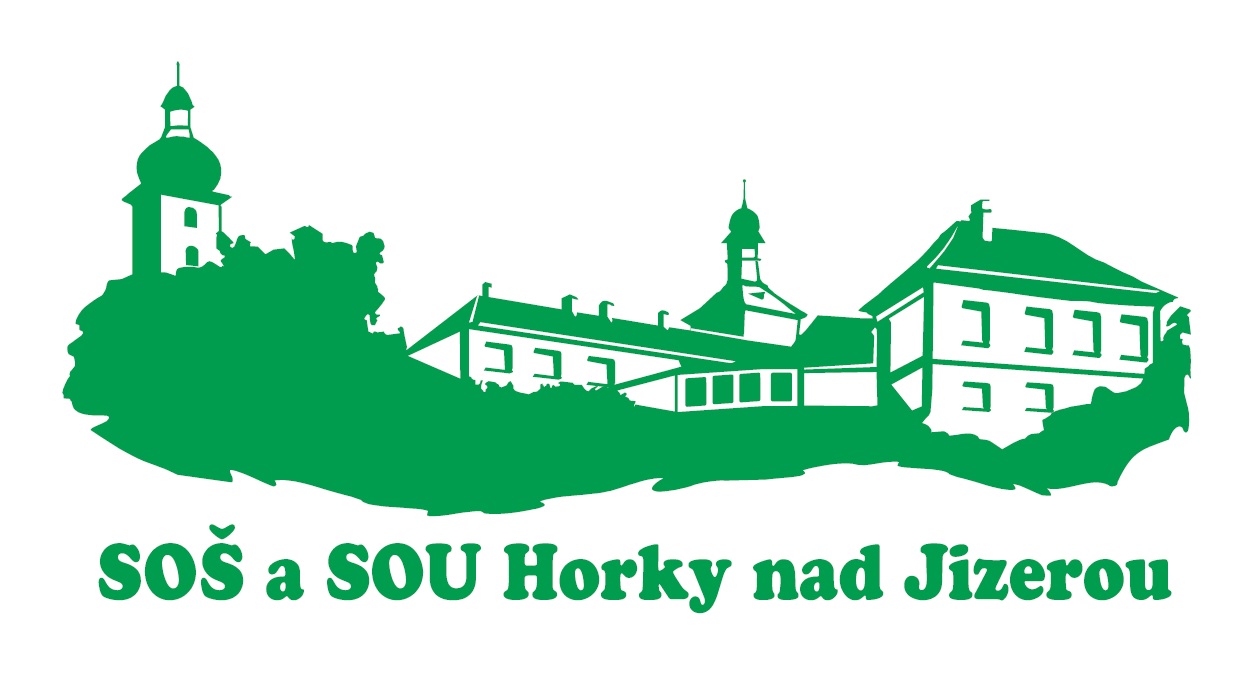 OČINNOSTI ŠKOLYza školní rok 2022/2023č.j.  1561/2023/SOHMBZákladní údaje o školeKontaktní údajeNázev školy:	Střední odborná škola a Střední odborné učiliště, Horky nad Jizerou 35Adresa:		Horky nad Jizerou 35, 294 73 Brodce Zřizovatel:		Středočeský kraj, Zborovská 11, 150 21 Praha 5IČO školy:		00 069 558IZO ředitelství školy:	600 007 511Ředitelka školy: Mgr. Markéta Klímová Ulmanová, mobil 605186664, klimova@souhorky.czStatutární zástupce ředitelky a zástupce ředitelky pro praktické vyučování:Ing. Miloš Repáň, tel.: 326 211 121, mobil 603875485, repan@souhorky.czZástupce ředitelky pro teoretické vyučování:Ing. Milan Havlas, tel. 326 211 121, mobil 602644504, havlas@souhorky.czZástupce ředitelky pro technicko - ekonomický úsek:Lucie Chaloupková, tel. 326 211 111, chaloupkova@souhorky.czVedoucí domova mládeže:PaedDr. Jana Huzilová, tel.: 326 211 122, huzilova@souhorky.czKontakty:Číslo telefonu: 326 312 234  Číslo faxu: 326 312 119E-mailová adresa: souhorky@souhorky.cz www stránky: www.souhorky.cz Facebook: facebook.com/souhorkyInstagram: sos_sou_horkyČlenové školské rady: Miroslav Princ, předseda, za zákonné zástupce nezletilých žáků a zletilé žákyPavel Chmelík, za zákonné zástupce nezletilých žáků a zletilé žákyVáclav Hrabě, zástupce zřizovateleDominika Poživilová Michailidu, zástupce zřizovateleIng. Milan Havlas, zástupce pedagogických pracovníkůIng. Miloš Repáň, místopředseda, zástupce pedagogických pracovníkůPověřenec GDPR - Mladoboleslavský venkov z. ú., Kostelní Hlavno 12Datum poslední změny zařazení do rejstříku škol: 4. 7. 2019Charakteristika školyHlavní činnost školyStřední odborná škola a Střední odborné učiliště Horky nad Jizerou 35 je menší škola, situovaná v Horkách nad Jizerou, což je vesnice cca 15km od Mladé Boleslavi. Škola poskytuje žákům vzdělávání již více než 70 let a byla oceněna Evropskou cenou kvality a několika národními Pečetěmi kvality za organizaci zahraničních stáží v rámci programu EU Erasmus+ (dříve Leonardo da Vinci) a certifikátem kvality Asociace kuchařů a cukrářů za vysokou kvalitu vzdělávání v gastronomii, která úspěšně rozvíjí vědomosti, dovednosti a schopnosti žáků, tak aby byli dobře připraveni na vstup do profesního života. Výuka probíhá v podnětném prostředí, kde žák je pro učitele partnerem na cestě za společným cílem. Škola poskytuje žákům střední vzdělávání v souladu se zákonem č. 561/2004 Sb., školský zákon, Úspěšným ukončením vzdělávacího programu středního vzdělávání žáci dosáhli stupňů vzdělání: a) střední vzdělání s výučním listem - v oborech Cukrář, Kuchař - číšník, Zemědělec – farmář, Zahradník.b) střední vzdělání s maturitní zkouškou v oborech Cestovní ruch a Gastronomie. Výchovně vzdělávací práce probíhala v souladu s filozofií školy, která je vyjádřena v koncepčním záměru rozvoje školy. Hlavní úkoly stanovené pro školní rok byly vesměs splněny. Přijímací řízení bylo díky kvalitnímu náboru velmi úspěšné, pro školní rok 2023/24 byli přijati žáci ke studiu do všech oborů, včetně oboru Cestovní ruch, který jsme tak opět otevřeli. Opět byla přijata také třída žáků oboru vzdělávání s výučním listem Zemědělec – farmář. K 4. 9. 2023 měla škola 328 žáků, což je o 46 víc než k 1. 9. 2022. Abychom mohli i v příštích školních letech naplňovat všechny obory, zažádali jsme o navýšení celkové kapacity školy ze současných 339 žáků na 430 žáků (3 x 30 žáků do oboru Cestovní ruch).Škola se věnuje také vzdělávání dospělých, jako autorizovaná osoba v rámci Národní soustavy kvalifikací nabízíme možnost absolvování profesních kvalifikací v oboru Cukrář a Florista.Pořádáme také odborné kurzy pro žáky, zaměstnance, absolventy školy a veřejnost v rámci celoživotního učení.Doplňková činnost organizace provozovaná v příslušném kalendářním roce:Hostinská činnostSilniční motorová doprava – osobní provozovaná vozidly určenými pro přepravu nejvýše 9 osob včetně řidičeProvozování autoškolyUbytovací služby, mimoškolní výchova a vzdělávání, pořádání kurzů, školení, včetně lektorské činnosti (výroba, obchod a služby neuvedené v přílohách 1 a 3 živnostenského zákona).Prodej kvasného lihu, konzumního lihu a lihovinVzdělávací program školy, učební plányVýuka na škole probíhá v souladu se zákonem č. 561/2004 Sb., (školský zákon) podle schválených školních vzdělávacích programů. Metodické komise zapracovali do ŠVP MENU 2022 pro obor Kuchař - číšník požadavek na zrušení hodiny Hospodářských výpočtů, která bude zahrnuta ve výuce Matematiky a zároveň navýšení rozsahu výuky o 0,5 hodiny v předmětech Kuchařská technologie a Potraviny a výživa a o 1 hodinu v předmětu Stolničení.ŠVP - učební plány platné pro výuku ve školním roce 2022/20231.B - GASTRO 2022 č.j. 0856/2022/SOHMB, 2.B, 3.B - GASTRO 2020 č.j. 0680/2020/SOHMBUčební plán pro studium od roku 2022 (1.B) a 2020 (2.B a 3.B)4.B GASTRO 2019 č.j. 0671/2019/SOHMB,  Učební plán pro studium od roku 2019Hlavní úkoly školního roku a jejich plněníÚkoly zřizovateleVšechny úkoly stanovené zřizovatelem plníme průběžně, snažíme se vše plnit ve stanoveném termínu a plníme je kvalitně a v souladu s dlouhodobým záměrem vzdělávání a rozvoje vzdělávací soustavy Středočeského kraje a také v souladu s dlouhodobou koncepcí naší školy.Vlastní úkoly související s plněním koncepčních záměrů školyPro školní rok 2022/2023 byly ředitelkou školy stanoveny úkoly ve třech oblastech: výchovně vzdělávací oblast, organizační oblast a materiálně - technická oblast.V oblasti výchovně vzdělávací se dané stanovené úkoly plnily průběžně a soustavně, stejně tak úkoly z oblasti organizační a materiálně-technické, některé úkoly budou dokončeny, případně platí i pro školní rok 2023/2024.Výchovně vzdělávací oblastZmírnit negativní dopady na vzdělávání žáků, kterých se během studia na naší škole týkala pandemie covid-19 – začlenit je do národního plánu obnovy vzdělávání. Vyhodnotit výsledky MZK a ZZK školního roku 2021/22 a najít nástroje pro zlepšení výsledků žáků.Klást větší důraz na znalosti a dovednosti nutné pro profesní a osobní život.Učit žáky zejména klíčovým schopnostem a znalostem, aby byli připraveni na změny      v technologickém a společenském vývoji (kompetence 4.0 a průmysl 4.0).Organizovat projektové dny pro žáky všech oborů.Rozvíjet dobré mezilidské vztahy mezi žáky, zaměstnanci i vzájemně, vzájemnou      spolupráci a komunikací i za využití supervize. Ve výuce a výchově žáků i ve vlastní práci vyvíjet vysokou náročnost, vždy však při       individuálním přístupu k žákům. Osobnost žáků rozvíjet a zároveň i respektovat různé       vzdělávací předpoklady a možnosti žáků.  Připravovat žáky k adaptabilitě na nové technologie a postupy, k práci v týmu,       zároveň ale samostatnosti, ke schopnosti tyto znalosti projektově uplatňovat, vést       žáky ke zdravému sebevědomí a k přizpůsobení se práci v multikulturním prostředí.      Rozvíjet zejména formativní hodnocení, při výuce využívat širší spektrum metod a        forem podporujících aktivitu žáků, více diferencovat výuku dle individuálních       schopností a potřeb žáků. Klást důraz na interaktivní výuku a diagnostické metody a samostatné řešení       problémů. Dodržovat zásady řešení neúspěchu žáků a jejich předčasného ukončení studia.       Komunikovat s žáky, zejména ve vztahu prevence řešení studijních a výchovných       problémů (zdůraznit motivaci žáků a pozitivní vztah k docházce do školy). Důsledněji motivovat a vést žáky ke snižování absence.  Předcházet negativním jevům u žáků dodržováním dozorů a Programu nulové           tolerance drogám, šikanování, krádežím a vandalismu (zejména se zaměřit na       zamezení kouření žáků). Dle individuálních vzdělávacích plánů podporovat žáky s výchovnými a       vzdělávacími problémy a s pedagogickým taktem je začleňovat do práce kolektivu       třídy. Trvale vytvářet podmínky pro žáky se zdravotním a sociálním znevýhodněním.         Soustavně pracovat s nadanými žáky v odborné přípravě, ve sportu, zájmové a další       činnosti atd.  Organizovat zahraniční stáže a recipročně využívat evropské i národní projekty pro       zlepšení kvality práce školy, výsledky projektů efektivně využívat, např. OPVVVV,         Šablony II, OP JAK, IKAP - II. Zapojit se aktivně do projektu Paměť národa. Rozvíjet kariérové poradenství pro žáky s cílem lepší přípravy absolventů na trh       práce pro přechod do pracovního i osobního života. V rámci mimoškolní výchovy pokračovat v úspěšném vedení divadelního kroužku a       spolupráci s domovy seniorů. Při sportovním kroužku využívat nový areál na školní       zahradě.Organizační oblastZaměřit se na nábor žáků do všech oborů školy, včetně oboru Cestovní ruch.Dokumentovat aktivity školy, předávat fotografie, videa a články pro web, Facebook,        média, SOUHRU a další materiály. Proškolit zaměstnance školy o způsobu           dokumentace a předávání.Zorganizovat krajskou zemědělskou soutěž.Zorganizovat soutěže pro žáky všech oborů.Vypracovávat vlastní plány profesního růstu a hlavní úkoly pro školní rok, navrhovat        své další vzdělávání v souladu s DVPP a aktivitami, ke kterým se škola zavázala v        rámci projektů.Využívat trvale systém Bakalář (zejména hodnocení žáků) pro informovanost        zákonných zástupců o hodnocení žáků a nově také pro vedení elektronických        třídních knih.Připravit systém pro efektivnější vydávání obědů ve školní jídelně.	Rozšířit sortiment svačin o zdravé svačiny např. zeleninové saláty apod.Zlepšovat třídění odpadů v areálu školy, pečovat o vnitřní prostory všech školních        budov a jejich okolí.Pořídit několik sad pracovního oblečení pro možné zapůjčení žákům.Provádět pravidelně kontrolu – šatny, šatní skříňky, pracovní oblečení, pracovní        sešity, pomůcky zapůjčené žákům, zajistit ostrahu majetku žáků a školy, vést žáky k        prevenci krádeží a ztrát.Zajistit úsporu v tisku na kopírkách a v PC. Převést maximum do digitální formy.Důsledně dodržovat předpisy – hygienické, BOZP, dohledu nad žáky.Nepovolit během výuky používání mobilů a tabletů pro jiné účely než vzdělávací. Klást důraz na zdravý životní styl žáků i zaměstnanců školy (pravidelné a zdravé        stravování v ŠJ, sportovní aktivity, absence kouření aj.)Dodržovat epidemiologická opatření v souvislosti s covid-19.Připravovat organizační podmínky pro vzdělávání dospělých – v rámci Národní        soustavy kvalifikací, mistrovských zkoušek a odborných kurzů.Materiálně – technická oblastDokončit rekonstrukci gastro provozů – vyměnit podlahu v prostorách cukrárny.Nechat zpracovat Systém kritických bodů pro cukrářskou výrobu.Veškerý nový majetek zaevidovat a označit.Dokončit stavbu otužovny ve školní zahradě a začít ji využívat.Zajistit řádnou péči o žáků o školní nábytek (židle, lavice, nábytek DM).Připravit finanční a technické zabezpečení nového kotle v zahradnictví.Dokončit modernizaci cvičné kuchyně v areálu OV spolu s majiteli – rodinou        Hégrových.Zajistit přípojky na kanalizaci v bytových domech Okál, v Gastrocentru, ve škole a v          zahradnictví.Naplňování cílů školního vzdělávacího programuStručné vyhodnocení naplňování cílů školního vzdělávacího programuPrezentace, soutěže, odborné kurzy, závěrečné zkoušky, maturitní zkouškyPrůběh školního roku 2022/2023 byl ovlivněný předchozím utlumením tradičních aktivit v době pandemie koronaviru. Letošní výuka se zaměřila i na rekapitulaci a případné doplnění předchozího učiva uplynulého školního roku. Cílem bylo zamezit možnému neúspěchu žáků a potvrdit si zvládnutí obsahu ŠVP všemi žáky. Zdárné zvládnutí profesních kompetencí potvrdily výsledky všech částí závěrečných zkoušek a maturitní zkoušky. Neúspěchy jednotlivců u maturitní nebo závěrečné zkoušky byly způsobeny nedostatečným individuálním studijním zájmem a nasazením.Po předchozím „zkušebním“ použití jsme od 1. 9. 2022 zavedli evidenci výuky formou elektronických třídních knih. Evidence výuky odborného výcviku zůstává stále v papírovém provedení deníků OV. Dalším významnou událostí bylo dne 15. 8. 2022 jmenování Mgr. Markéty Klímové Ulmanové ředitelkou školy.V tomto školním roce byly opětovně pořádány odborné soutěže, zájmové kroužky a prezentace dovedností žáků před veřejností. Nutno podotknout, že přerušení kontinuity se projevilo negativně zejména při sestavování žákovských soutěžních družstev. Vrátili jsme se k tradičním sezonním prezentacím a soutěžím (floristická soutěž Zámecká stuha, zaměřená na adventní a vánoční dekorace, soutěž Horecká vánočka o nejlepší studentskou vánočku, soutěž slavnostních pokrmů (pro žáky oboru Gastronomie), soutěž slavnostních dortů (2. a 3. r. oboru Cukrář), soutěž slavnostních prostření žáků 3. ročníku Kuchař – číšník a prezentace dovedností žáků). Do republikových soutěží se zapojili žáci oboru Zahradník a Cukrář. Z důvodu odložení jarního termínu jsme připravili krajskou odbornou soutěž zemědělských dovedností žáků učebních oborů v říjnu 2022, tradiční termín soutěže pak v květnu 2023, obě soutěže proběhly pod záštitou pana radního pro oblast vzdělávání a sportu Mgr. Milana Váchy, stejně jako gastronomická soutěž Talířový dezert, která proběhla v březnu 2023.Činnost školy byla prezentována v návaznosti na náborové aktivity. Zrealizovali jsme čtyři dny otevřených dveří pro zájemce o studium i veřejnost. Jsme držiteli Certifikátu kvality od Asociace kuchařů a cukrářů ČR, který je udělován školám, jež dosahují nadstandartních výsledků v přípravě svých studentů a vzdělávání v gastronomických oborech a naše zapojení a umístění v gastronomických soutěžích bylo na mimořádně vysoké úrovni. Žáci oboru Zemědělec - farmář a Zahradník pokračovali v ošetřování veřejných ploch v katastru obce Horky nad Jizerou a u smluvních zemědělských partnerů. Předmětem je ošetřování zeleně – údržba parčíků a dalších ozeleněných ploch a zeleně podél komunikací. Do těchto činností se zapojili žáci oboru Zemědělec – farmář a Zahradník při použití ruční práce i práce mechanizačních prostředků. Zapojování aktivit zlepšujících životní prostředí má pro žáky mimořádný výchovný význam, příkladem může být i náš přínos na akci Čistá řeka Jizera 2022 (7. 10. 2022). Pokračujeme v projektu „Ukliďme si svět“ (Elektrowin a.s.), sběru vysloužilé elektroniky a bílých elektrických spotřebičů odevzdávaných k recyklaci.  Využili jsme opakovaně nabídky Zemědělského svazu České republiky a otevřeli jsme Agroenvironmentální kroužek pro děti ze ZŠ i pro zájemce z řad našich žáků. Se stejným partnerem jsme se zapojili do organizačního zajištění Zemědělského dne v Národním zemědělském muzeu v Praze na Letné (1. června 2023) v rámci projektu „Zemědělství žije!“Tradiční školní slavnost HORKYFEST, letos se přejmenovala na Horkywood, úspěšně proběhla dne 26. 5. 2023. Realizované odborné a prohlubovací kurzy, další aktivity:1. 9. 2022 – tradiční představení na nádvoří zámku Městského divadla v Mladé Boleslavi 6. a 7. úpravy zeleně v areálu firmy Hygotrend8. 9. catering Hygotrend12.. 9.  až 1.10.  stáž SRN15. 9. floristická soutěž Hejnice – „Jiřinky“17. 9. Staroměstské trhy MB19. 9. kontrola ČPI22. 9. celoškolní exkurze26. 9. Svatováclavské slavnosti – pečení Boleslavských věnců žáky II. r. oboru cukrář18. 9 .až 9. 10. stáž v Rakousku30. 9. cvičný poplach – nácvik ochrany člověka za mimořádných situací, cvičná evakuace4. 10. pořádáme krajskou zemědělskou soutěž pro III. ročníky (odloženou kvůli pandemii)4. 10. restaurační moučníky 3. E5. 10. burza škol MB6. 10. poškozený kabel ke GC, škole6. 10. burza škol Brandýs n. L.7. 10. úklid okolí řeky v rámci projektu „Čistá řeka Jizera 2022“         výsadba stromků do svahu z programu MASk Dolní Pojizeří14. 10. ples Hradní stráže19. 10. Supervize pro vedení školy20. 10. floristický kurz „Dušičky“, lektorka Ing. Prokůpková, 2.D a 3.D20. 10. burza škol Nymburk20. 10. zasedání Školské rady4. 11. kurz aranžování pro výchovné poradce ZŠ8. 11. betonování otužovna          oprava kabelu ke GC, škole10. 11. Supervize pro učitele oborů gastro15. 11. kurz restauračních moučníků pro obor kuchař – číšník s lektorkou paní Berzsiovou – 2.E, 3.E16. 11. prezentace Muzeum Dobrovice22.11. projektový den „florální oděv“, lektorka Ing. Bukvičková, 1.D23. 11. Den otevřených dveří27. 11. prezentace školy na Rozsvěcení vánočního stromu v Benátkách n.J.30. 11. odstavení cukrářské dílny z důvodu rekonstrukce podlah2. 12. aranžerská soutěž Flora pragensis5. 12. Mikulášská nadílka pro žáky školy 7. 12. Den otevřených dveří8. 12. Supervize pro učitele gastro a poté DM12. 12. zahájena výměna kotle v zahradnictví na uhlí za ekologický kotel na peletky12. 12. baristický kurz pro žáky s lektorem Pražírna Křižka- pan Čada16. 12. ukončení rekonstrukce podlahy na cukrárně, zprovoznění technologie29. 12. kontrola ČPI na splnění opatření z minulé kontroly            listopad, prosinec - příprava kolekce vánoční pečiva a adventních a vánočních dekorací pro                 nemocnice, záchranné sbory a domy seniorů5. 2. - 19. 3. dva běhy stáže ve Vysokých Tatrách10. – 11. 1 kurz moučníků pro 3. ročník cukráře, lektorka paní Berzsiová17.1. Kurz Pralinky pro 2.D, lektorka p. Pavlína Bersziová18. 1. 2023 Den otevřených dveří26. 1. kurz sommelierství, lektor p. Zakonov27. 1. Maturitní ples 4.B1. 2. Den otevřených dveří6. – 9. 2. kurz studené kuchyně s lektorem Pavlem Bortníkem pro 4.B 16.2. kurz „Dárková kytice – spirála“, lektorka Ing. Bukvičková, 1.D20. – 23.2. kurz studené kuchyně s lektorem Pavlem Bortníkem pro 3.E7. 2. kurz slavnostních dortů pro 3.D s lektorkou p. Berzsiovou16. 2. školní – nominační kolo cukrářů na meziškolní soutěž v disciplíně talířový dezert19. 2. kurz moučníků pro 4. ročník gastronomie, lektorka paní Pechlátová23. 2. účast v semifinále republikového Young Chef – Anna Rýdlová 3.B23. - 25. 2. prezentační stánek na VV Lysá n.L.6. 3. výstupy PF ČZU na naší škole8. 3. kurz modelování pro cukráře I. ročníku, lektor p. Buchal11. 3. prezentace na jarní výstavě Muzea Dobrovice13. – 15. 3. kurz obsluhy manipulátorů pro zemědělce- farmáře III. ročníku. s lektory Moreau Agri15. 3. pořádání meziškolního kola soutěže „Talířový dezert“ v rámci projektu Excelence pro             školy zřizované KÚ Středočeského kraje15. až 17. 3. floristická soutěž v Soběslavská růže20. - 22. 3 . organizace barmanského kurzu pod vedením p. Janouška23. 3. floristický kurz „Velikonoce“, lektorka Ing. Prokůpková, 1.D, 2.D a 3.D23. a 24. 3. příprava a realizace plesu Hradní stráže na Pražském hradě19. 3. – konec stáží ve Vysokých Tatrách30. 3. – účast na zahradnické soutěži „O zlaté nůžky Bahco“, Mělník , žáci 1.D Vrla, Machač,            Rechcíglová, Hyková31. 3. republiková floristická soutěž Otvírání jara, PVA Letňany, Lakatosová Marie 2.D - účast4. 4. projekt pro ZŠ Brodce „Velikonoce“16. 4. pořádání kurzu pro veřejnost Francouzské dezerty, lektorka p. Pechlátová17. 4. – 18.4. floristická soutěž Děčínská kotva, Lakatosová Marie 2.D, bez umístění18. 4. projektový den 1.B, VÝROBA CHLEBA 19. 4. kurz restauračních moučníků pro 4.B24. 4. příjímací řízení 19. a 20. 4. zapojení do Zemědělské olympiády ve Frýdlantu 21. 4. projektový den 3.B, KUCHYNĚ PREZIDENTŮ19. – 23. 4.  Pohár Flory Olomouc, Lakatosová Marie 2.D27. 4. zapojení do barmanské a cukrářské soutěže – Gastro Poděbrady17. 5. pořádáme krajskou zemědělskou soutěž pro II. ročníky17. 5. zapojení družstva 3.D do soutěže Gastro junior  - Plzeň17. – 19. 5. – floristická soutěž Děčínská Kotva17. – 19. 5. praktická část maturitní zkoušky oboru Gastronomie26. 5. školní kolo floristické soutěže 26. 5. školní slavnost Horkywood 202326. 5. zasedání Školské rady30. 5. zapojení do soutěže Rio Mare1. 6. zajištění Zemědělského dne v Národním zemědělském muzeu v Praze na Letné             organizovaného Zemědělským svazem České republikyčerven 2023 – vykonání ústních maturitních a závěrečných zkoušek22. 6. prezentace hospodaření s ukázkou technologií chovu zvířat a pěstování rostlin ZS SkalskoProjektová činnost školyÚdaje o projektech, do kterých je škola zapojenaPro pokračování trendu modernizace výukových prostor jsme využili projektu Implementace krajských akčních plánů II (IKAP II) k zásadní obměně našeho gastronomického vybavení cestou zbudování „Centra technologické excelence“. Formální a obsahová příprava projektu započala v lednu 2020, ukončena byla v říjnu 2021. Vytvoření centra technologické excelence mělo a má za cíl výuku na nejmodernějším gastronomickém zařízením pro žáky oborů Kuchař – číšník, Cukrář a Gastronomie. Vybavení nachází uplatnění také při aktivitách celoživotního vzdělávání dospělých, při realizaci odborných kurzů a seminářů a při odborných aktivitách pro žáky základních škol. Moderní konvektomaty, multifunkční pánve, horkovzdušná pec, holdomat, hnětače, roboty a mnoho dalších přístrojů budou instalovány ve cvičné kuchyni, cukrářské dílně Gastrocentra a ve školní kuchyni. Na jaře 2023 však došlo k nečekané situaci. Při našem požadavku na provedení servisu na pořízeném technologickém vybavení jsme zjistili, že dodavatelská firma ukončila svou činnost, bez nástupce. O této situaci byl informován příjemce dotace – příslušný odbor KÚ Středočeského krajeŠkola je od 1. 1. 2023 zapojená do projektu OP JAK, který je spolufinancován Evropskou unií, s názvem Škola pro praxi III, registrační číslo projektu: CZ.02.02.XX/00/22_003/0003545. Cílem projektu je rozvoj v oblastech: personální podpora, osobnostně sociální a profesní rozvoj pracovníků ve vzdělávání, inovativní vzdělávání; spolupráce s rodiči žáků a veřejností. Zejména se jedná o personální podporu na pozicích kariérních poradců a koordinátora spolupráce školy a zaměstnavatelů, podporu žáků s odlišným mateřským jazykem v osvojování Českého jazyka a další vzdělávání pedagogických pracovníků.Uzavření partnerství v rámci projektu Mapování budoucích kompetencí jako součást systémových opatření pro vymezení požadavků trhu práce (dále jen Kompetence 4.0), reg. číslo: CZ.03.1.54/0.0/0.0/15_122/0010231, který je zaměřen na adaptaci institucí trhu práce na změny vyplývající ze 4. průmyslové revoluce v České republice.  Nositelem projektu je MPSV ČR a regionální partner projektu, kterým je Institut rozvoje Krajské hospodářské komory StČ, z.s. Partnerství spočívá v rozvoji spolupráce firem a škol prostřednictvím nastavení vhodných podmínek pro praktické vyučování (odborný výcvik, odborné praxe) v prostředí firem, s cílem zajištění vzájemné komplementarity ve vztahu k potřebám pracovního trhu. Na naší škole to byla spolupráce při profesní přípravě žáků oboru cukrář ve firmách Merhautovo pekařství s.r.o v Milovicích a Restaurace a cukrárna U koně Kokořín. Aktivita byla ukončena v prosinci 2022.Doučování z Národního plánu obnovy. Finančním zdrojem pro realizaci jsou prostředky z fondu EUNEXT GENERATION EU. V roce 2022 bylo celkem vyplaceno 62 tisíc Kč, do 30. 6. 2023 bylo vyplaceno 38.800,- Kč.Projekt Erasmus +V  roce 2022 i v roce 2023 probíhají dva mezinárodní projekty, do kterých je škola zapojena.Celková dotace v E+ 2022/2023 je 71 tis. EURCelková dotace v E+ 2023/2024 je 52 tis. EUR V rámci projektu Erasmus + probíhají stáže pro cca 30 žáků školy v Rakousku, Německu, Slovensku. Žáci získají odbornou praxi v zahraničí včetně zdokonalení komunikace v cizím jazyce. Součástí projektu je i pozvaný odborník ze zahraničí a návštěva našich pedagogických pracovníků v zahraničí (tzv. job shadowing), dále v období letních prázdnin v roce 2023 byly nově zařazeny jazykové kurzy pro pedagogy, celkem se zúčastnilo 11 pedagogických pracovníků.Spolupráce se sociálními partneryDM SOŠ a SOU Horky nad Jizerou navázal i v roce 2022 - 2023 spolupráci s DPS na Mladoboleslavsku a Mělnicku.V tomto roce jsme nově začali spolupracovat s DPS Modrý kámen v Mnichově Hradišti. Sociální zařízení se tak připojilo k sedmi dalším, se kterými spolupráce úspěšně pokračovala. Jednalo se o DPS Horky nad Jizerou, DPS U Anežky v Luštěnicích a v Benátkách nad Jizerou, DPS Dolní Cetno, DPS Mšeno, Senior park Luštěnice, DPS Mělník a Dětským domovem v Krnsku.Škola dlouhodobě pracuje s řadou sociálních partnerů v regionu Mladoboleslavska i mimo něho. Mezi nejvýznamnější lze zařadit:Okresní hospodářská komora Mladá BoleslavKrajská hospodářská komora Střední Čechy, Institut rozvoje Krajské hospodářské komory StČ, z.s.ÚP Mladá BoleslavAKČ ČR Okresní agrární komora MladoboleslavskaMAS Dolní PojizeříZemědělský svaz České republikyCentrum pro zjišťování výsledků vzdělávání, Praha 7 — Holešovice, www.cermat.cz.zástupci případných budoucích zaměstnavatelů absolventů školy a smluvní pracoviště (podniky a firmy v regionu), u kterých se uskutečňuje praktické vyučování žáků školyStatistické údaje školního rokuČlenění školy / školského zařízeníŠkolyNejvyšší povolený počet žáků/studentů a naplněnost (k 30. 9. 2022) 1všechny formy vzdělávání;  2DFV - denní forma vzděláváníŠkolská zařízení – nejvyšší povolený počet žáků/studentů (strávníků, ubytovaných, klientů) a naplněnost (k 30. 9. 2022)K 30. 9. 2022 bylo v DM ubytováno: 26 dívek a 19 chlapců - celkem: 45 žákůDoplňková činnost ubytování: 2022/2023.V tomto školním roce jsme ubytovali hlavně o prázdninách 22 zájemců z České republiky.         Počet zaměstnanců zabezpečující tuto činnost – 2Obory vzdělání a údaje o žácích v nichPočet tříd a žáků SŠ (bez VOŠ) v denní formě vzdělávání – podle oborů vzdělání (k 30. 9. 2022)1. Obory vzdělání zařazené v rejstříku škol a školských zařízení, které jsou bez žáků:65-42-M/02   Cestovní ruch: studijní obor nebyl i přes narůstající zájem otevřen, protože navzdory stoupajícímu trendu zájmu o tento obor na naší škole byl celkový počet reálných uchazečů malý pro rentabilní zajištění výuky. Vzhledem k rostoucímu počtu uchazečů byl obor otevřen a naplněn v přijímacím řízení na rok 2023/2024.2. Spojení žáků různých oborů ve společné třídě:třída 1.D: Zahradník + Cukrářtřída 2.D: Zahradník + Cukrářtřída 3.D: Zahradník + CukrářÚdaje o studentech přijatých v průběhu školního roku 2022/2023 do denní formy vzdělávání: žákyně přijata do 1. ročníku obor Kuchař - číšník ze SPgŠ a SOŠS Mladá BoleslavCizí státní příslušníci: 3 Polsko, 1 Rumunsko, 3 Slovensko, 5 Ukrajina, 1 Mongolsko19 žáků dojíždí do školy z jiných krajů z toho 3 Hlavní město Praha, 6 Královehradecký kraj a 10 Liberecký kraj (všichni v denní formě vzdělávání).Údaje o výsledcích ve vzdělávání  Prospěch a docházka žáků/studentů všech ročníků celkem (včetně závěrečných ročníků) – k 30. 6. 2023Počet žáků hodnocených slovně (podle typu školy): 0Počet žáků hodnocených v náhradním termínu, opravných a komisionálních zkouškách byl 10 žáků v oboru vzdělání poskytující střední vzdělání s maturitní zkouškou – Gastronomie převážně z předmětu Odborný výcvika 35 žáků v oborech vzdělání poskytující střední vzdělání s výučním listem, kde největší podíl tvořil obor Kuchař – číšník s 21 žáky, kteří v náhradním termínu doplňovali známky převážně z předmětu Stolničení, Kuchařská technologie a Odborného výcviku.Výsledky maturitních zkoušek, absolutorií, závěrečných zkoušek (bez opravných zkoušek) Opravnou maturitní zkoušku konali v podzimním termínu 4 žáci, z nich 2 úspěšně a 2 neúspěšně. Tito 2 žáci budou konat opravnou zkoušku v jarním termínu.Opravnou závěrečnou zkoušku konali v podzimním termínu 4 žáci, z nich 3 úspěšně a 1 žákyně bude konat opravnou zkoušku v 2. opravném termínu, protože na 1. se nemohla ze závažných důvodů dostavit.Spolu s maturitním vysvědčením nebo vysvědčením o závěrečné zkoušce a s výučním listem obdrželi absolventi školy soubor dokumentů Europass. Jedná se o jednotný celoevropský soubor dokladů o vzdělání, osobních kompetencích, jazykových dovednostech, odborné kvalifikaci a pracovních zkušenostech. Absolventům je tak usnadněna komunikace s potenciálními zaměstnavateli v rámci Evropské unie. Dokument vydává škola v české a anglické či německé verzi ve spolupráci s Národním centrem Europass Česká republika. Hodnocení chování žáků/studentůChování žáků/studentů (k 30. 6. 2023)Výchovná opatření za školní rok 2022/2023 byla udělena následující:Pochvala TÚ 129x, Pochvala ŘŠ 58x, Napomenutí TÚ 20x, Důtka TÚ 43x, Důtka ŘŠ 38x, Podmíněné vyloučení 12x V průběhu školního roku 2022/2023 byl vyloučen 1 žák ze studia z důvodu vysokého počtu neomluvených zameškaných hodin výuky. Výsledky žáků v soutěžích a přehlídkáchZapojení žáků do odborných soutěží bylo negativně ovlivněno předchozími protipandemickými opatřeními, v rámci kterých drtivá většina tradičně pořádaných soutěží byla zrušena. Tím byla přerušena i příprava soutěžních družstev a restart těchto příprav si vynutil mnohem více energie, přesto jsme se zapojili do mnoha republikových nebo meziškolních soutěží. Krajská odborná zemědělská soutěž v Horkách (odložená z jara), 4. 10. 2022: 1. místo Rádl Lukáš, 2. místo Kurz Miroslav, 3. místo Hart Pavel, všichni 3.AZemědělská olympiáda ve Frýdlantu 19. 4. 3023 -  Brzák Marek, Procházka Jaroslav, Švarc Patrik, Svatuška Samuel, tř. 2.A, ve středu výsledkové listinyKrajská odborná zemědělská soutěž v Horkách,  17. 5. 2023:  Brzák Marek 1. místo a  Procházka Jaroslav 2. místo, tř. 2.A        Zapojení do celoroční soutěže v rámci environmentální výchovy zapojení do sběru elektroodpadu, bez umístění („Ukliďme si svět“, ELEKTROWIN a.s., Michelská 300/60, 140 00  Praha 4 – Michle).Školní soutěž – talířový dezert, nominační do meziškolní soutěže, 16. 2. 20231. místo cukráři: Antošová Denisa, Kločková Magdaléna  3D1. místo kuchař – číšník: Námešný Vojtěch, Velemanová RosálieMeziškolní kolo gastronomické odborné soutěže žáků středních škol Talířový dezert (v rámci projektu „Excelence“), 15. března 2023, na SOŠ a SOU Horky nad Jizerou.Účast cukrářů a kuchařů:1. místo Antošová Denisa, Kločková Magdaléna  3D 4. místo Námešný Vojtěch, Velemanová Rozálie 2.EGastro junior Bidfood Cup 2023 v oboru cukrář, finále soutěže 16. a 17. května v Plzeňském Prazdroji v Plzni. Nominovaly se, ale bez umístění Antošová Denisa, Kločková Magdaléna  3.DGastro Poděbrady 2023, 14. ročníku soutěžebarmanská soutěž – Lukácsová Viktorie 2.B – zlaté pásmocukráři – zlaté pásmo, druhé místo Bodlák Vojtěch, Tereza Švachová                zlaté pásmo, čtvrté místo, cenu primátora města Poděbrady za kreativitu:                 Palánová Pavlína, Pozemská SimonaAranžerské soutěže:SOŠ a SOU Frýdlant - Hejnice – Jiřinky, 15. 9. 2022 Lakatosová Marie 2.D - 3. místo                                                                                    Flanderková Kristýna -3.A, 2. místo                                                                                    Jeřábková Vendula 3.DFlora pragensis, SOŠ a SOU Praha Jarov,2. 12. 2022                                 Mocová Tereza, Lakatosová Marie 2.D - 3. místoSoběslavská růže, 16.3.2023, Mocová Tereza 2.D, Vrla Adam 1.D, Fléglová Kristýna 1.DCelkové umístění za školu – 4. místo„O zlaté nůžky Bahco“, Mělník , 30.3., žáci 1.D Vrla, Machač, Rechcíglová, Hyková- bez umístěníPVA Letňany, republiková floristická soutěž na téma Otvírání jara 31.3.2023 Lakatosová Marie 2.DPohár Flory Olomouc 19.4. – 23.4.2023, Lakatosová Marie 2.DDěčínská kotva17.4. – 18.4. 2023, Lakatosová Marie 2.DŠkolní kolo soutěže svatební kytice, 26.5. 2023, Mocová Tereza  (2.D) 1. místo, Vrla Adam (1.D) 2. místo, Lakatosová Marie (2.D)  3. místoPrezentace školy:prezentace oborů aktivit školy na Veletrzích středních škol (Mladá Boleslav, Nymburk, Mělník, Brandýs nad Labem) prezentace na akci „DG VT a snaha o podporu regionálního školství“, organizátor Dům zahraniční spolupráce, Na Poříčí 1035/4, Praha, 10. 10. 2022prezentační stánek školy pod garancí KHK Středočeského kraje na Výstavišti v Lysé n. L. (Řemesla 2023)floristické prezentace – zdobení zámeckých prostor školy, tematické květinové aranže při dnech otevřených dveří, květinová aranžmá k pro firmy, prezentace a prodej floristických výrobků v cukrovaru DobroviceAbsolventi a jejich další uplatněníPřehled podaných přihlášek k dalšímu studiu – absolventi SŠ s dosaženým středním vzděláním s maturitní zkouškou a absolventi VOŠPozn.: Je zřejmé, že nebudou podchyceny všechny podané přihlášky (např. přihlášky podané na VOŠ po nepřijetí na VŠ v době po ukončení studia). Pro vlastní hodnocení školy je vhodné získat od absolventů informace o úspěšnosti přijetí do terciálního (příp. jiného) vzdělávání. Pokud tyto informace máte k dispozici, uveďte je.Přehled podaných přihlášek k dalšímu studiu – absolventi SŠ s dosaženým středním vzděláním s výučním listemPozn.: Příp. uveďte úspěšnost absolventů (viz tab. I bod 9).Odchody žáků ze školy během školního roku – počet žáků, důvodyZanechání vzdělávání na vlastní žádost (přestup na jinou školu): 6xVyloučení ze studia: 1xUkončení studia pro neprospěch (nevykonání opravné zkoušky): 6xZanechání vzdělávání na vlastní žádost (rodinné a sociální důvody, nástup do zaměstnání, zdravotní důvody, nezájem o obor): 22xPřerušení studia (zdravotní, rodinné a sociální důvody): 3x Nezaměstnanost absolventů školNezaměstnaní absolventi škol podle statistického zjišťování úřadů práce (k 30. 4. 2023)Pozn.: Zdroj informací – internetové stránky MPSV: https://www.mpsv.cz/web/cz/absolventi-skol-a-mladistvi → Pololetní statistiky absolventů (1. pololetí – tj. 30. duben) → tabulka: Absolventi podle škol a oborů, kde je možné vyhledat počty nezaměstnaných absolventů jednotlivých škol ve všech krajích a okresech České republiky, ve kterých jsou absolventi podle místa trvalého pobytu na úřadech práce evidováni. Nezaměstnaní absolventi za poslední školní rok jsou uvedeni v posledním sloupku (Počet absolventů v evidenci ÚP ČR, kteří ukončili školu v období 1. 5. 2022 - 30. 4. 2023). Sledování nezaměstnanosti absolventů je důležité pro nastavení oborové struktury školy i pro její autoevaluaci.Údaje o přijímacím řízení uchazečů do 1. ročníků SŠ a VOŠPřijímací řízení do 1. ročníku SŠ Údaje o přijímacím řízení do denní formy vzdělávání (včetně nástavbového studia) na SŠ pro školní rok 2023/2024 – podle oborů vzdělání (stav k 1. 9. 2023)1víceoborové třídy u jednotlivých oborů vzdělání označte vámi zvoleným symbolemVýuka cizích jazyků a mezinárodní spolupráceŽáci/studenti v denním formě vzdělávání učící se cizí jazyk (stav k 1. 9. 2022)Pozn.: Možné rozdělit podle druhu/typu školy.Učitelé cizích jazyků – rozložení kvalifikace (stav k 1. 9. 2022)Úroveň jazykového vzdělávání Anglický a německý jazyk jsou cizí jazyky, které se na naší škole vyučují jako povinné předměty. Anglický jazyk je cizím jazykem hlavním a učí se ho žáci všech oborů, německý jazyk pouze žáci  oboru středního vzdělání s maturitní zkouškou Gastronomie a oboru středního vzdělání s výučním listem Kuchař - číšník, vše v souladu s ŠVP jednotlivých oborů.Výuku těchto předmětů zajišťovalo celkem 7 vyučujících. Personální zajištění výuky je odborně pokryté, neboť z uvedeného počtu všichni učitelé splňují ve všech bodech odbornou kvalifikaci, Všichni vyučující cizích jazyků se individuálně vzdělávají a zlepšují tak své jazykové i odborné znalosti. Výuka cizích jazyků často probíhá v dělených skupinách. Některé učební obory mají během své závěrečné zkoušky obhajobu v cizím jazyce, proto je jejich příprava důležitá. Pro vlastní výuku cizích jazyků slouží dvě specializované učebny, které jsou vybaveny základními didaktickými pomůckami a technikou (slovníky, nástěnné mapy, dataprojektory, CD přehrávače), které podporují kvalitu výuky. Ve většině učeben školy lze používat sestavu počítače spojeného s dataprojektorem, navíc je k dispozici jedna přenosná sestava (notebook + dataprojektor). Učitelé cizích jazyků se pravidelně schází na poradách metodické komise, kterou vede Mgr. Pavlína Preslová a kde řeší oblasti jako je organizace, metodika, hodnocení, příprava k závěrečným zkouškám či k maturitní zkoušce a jiné. Ve vyučovacích hodinách je kladen důraz nejen na správné používání gramatických jevů cizího jazyka, ale také na správnou výslovnost a na komunikaci ve dvojicích a ve skupinách. Žáci si sami zpracovávají prezentace na dané téma a následně ji prezentují před třídou. Žáci jsou podněcováni ke spolupráci a k řešení společných úkolů, ve vyučovacích hodinách jsou neustále aktivizováni a zpětně kontrolováni. Jazykové soutěžeMetodická komise cizích jazyků uspořádala školní kolo konverzační soutěže v anglickém a německém jazyce. Konverzační soutěže v cizích jazycích patří již tradičně k jazykové výuce na naší škole. Motivací k dosažení co nejlepších výsledků je i fakt, že vítězové jsou upřednostňováni při výběru účastníků na zahraniční stáže. V návaznosti na školní kolo se letos dva žáci třídy 3. B, oboru Gastronomie, zúčastnili okresního kola konverzační soutěže v anglickém jazyce, která se konala 15. 3. 2023 v DDM v Mladé Boleslavi. Garanty za jednotlivé jazyky a kategorie obtížnosti byli vyučující cizích jazyků na škole (Mgr. P. Preslová, Mgr, Z. Csémy, Mgr. M. Marešová, Mgr. M. Smolková).Projektový denPoslední říjnový den se v hodinách anglického jazyka nesl v duchu Halloweenu. Hodiny byly zaměřené na speciální slovní zásobu, zvyky a tradice, které s tímto svátkem souvisí. Samozřejmě nechyběly ani kostýmy, různé halloweenské doplňky a došlo i na dlabání a vyřezávání dýní, které nám vypěstovali naši zahradníci ve školní zahradě.Den jazyků pro žáky z BrodecDne 21. června k nám zavítali žáci druhého stupně ZŠ Brodce a třída 2. B, oboru Gastronomie, jim ve venkovních prostorách školy a v jejím okolí připravila osm stanovišť. Zde mohli žáci prokázat či porovnat nejenom své jazykové znalosti, ale i všeobecné znalosti o evropských státech jako např. hlavní města, vlajky či typické znaky jednotlivých států. Podobnou akci připravili žáci 2. B i pro své mladší spolužáky třídy 1. B.Odborně vzdělávací exkurze v DrážďanechPo třech letech se nám v tomto školním roce podařilo obnovit naši předvánoční tradici a vyrazili jsme dne 7. 12. 2022 na odborně vzdělávací exkurzi do saských Drážďan. Žáci 1. B a 2. B, oboru gastronomie, si před odjezdem připravili během hodin německého jazyka krátké prezentace o významných památkách tohoto města. Cílem hodin cizích jazyků není jenom naučit cizí jazyk a domluvit se v zahraničí, ale určitě také získat všeobecný přehled a znát např. základní informace o místech, které žáci mají možnost navštívit v rámci školních exkurzí.V rámci hospitační činnosti vedení školy bylo v hodinách cizích jazyků zaznamenáno, že celkový čas věnovaný rozvoji komunikativních kompetencí žáků je dostatečný. Vzdělávat se cizím jazykům na naší škole má význam pro přípravu a organizaci jejích zahraničních aktivit. Před vlastními zahraničními stážemi žáků jsou pořádány přípravné jazykové kurzy se speciálním zaměřením na příslušnou zemi a odbornou náplň praxe. V průběhu vlastní výuky jsou využívány zahraniční zkušenosti žáků i učitelů. Zkušenosti ze zahraničních pobytů ukazují, že jazykovou přípravu je třeba neustále posilovat, hlavně v oblasti motivace žáků, ale i výukou rozšířenou o dialektové výrazy v Bavorsku a Rakousku, kam jsou situovány stáže pro německý jazyk. Kromě samostudia se 2 vyučující jazyka zúčastnily týdenní jazykové stáže Erasmus+ Mezinárodní spolupráce a zahraniční akceNaše škola je dlouhodobě zapojena do programu Evropské Unie Erasmus+ a máme akreditaci do roku 2027. Tato akreditace znamená zjednodušené podávání projektů a garanci finančního příspěvku EU pro programové období 2021 – 2027.  V rámci Erasmus+ jsme v loňském školním roce vyslali žáky na třítýdenní zahraniční stáž do Rakouska, Německa a na Slovensko.V Rakousku absolvovali žáci svou stáž ve vinařství Ramoser, v cukrárně Hagmann a v kavárně Stadtcaffe. V Německu absolvovali žáci svou stáž v hotelu Stadtkrug, kde pracovali v hotelové restauraci a v odloučeném pracovišti tohoto hotelu kavárně Giovanni L. Na Slovensku absolvovali žáci svou stáž v hotelu FIS na Štrbském plese, a to ve dvou turnusech.Nově jsme v rámci Erasmus+ v uplynulém školním roce vyslali na tříměsíční stáž do Rakouska dvě čerstvé absolventky oboru Cukrář. Obě pracovaly ve městečku Krems an der Donau v cukrárně Hagmann a obě zvládly stáž na výbornou, čímž si vysloužily pracovní smlouvu a mají tak skvělý vstup do pracovního života.Ve spolupráci s naší spřátelenou školou SOŠ a SOU Praha Čakovice, jsme na tříměsíční stáž vyslali také absolventku oboru Gastronomie, a to na Sardinii. Také ona si svým pracovním nasazením vysloužila nabídku stálého zaměstnání, kterou s radostí přijala. Článek o všech stážích, tedy i těch tříměsíčních je k přečtení v našem tradičním školním časopise SOUhra, který vydáváme 1x do roka jako ohlédnutí za uplynulým školním rokem. Naší zahraniční partnerskou školou je kromě Staatliche Berufsschule Wiesau, se kterou spolupracujeme již mnoho let, také Stredná odborná škola hotelová Horný Smokovec, Vysoké Tatry.  V loňském školním roce jsme u nás ve škole zorganizovali Dny slovenské kuchyně, kdy přijel jeden učitel odborného výcviku ze slovenské školy spolu se dvěma žáky do naší školy a učili naše žáky jak správně uvařit a naservírovat slovenské speciality. V červenci pak dvě učitelky odborného výcviku naší školy absolvovaly týdenní stáž ve smluvním pracovišti tamní školy jako tzv. jobshadowing. Vše proběhlo v rámci Erasmus+.III.6    Úroveň informační a počítačové gramotnosti ve školeŠkola kontinuálně a postupnými kroky dle finančních možností doplňuje a modernizuje výpočetní techniku a tím zvyšuje technické zázemí, jak pro vlastní výuku, tak i pro využití v rámci přípravy učitelů a volného času žáků. V letošním roce jsme modernizovali vybavení školy díky projektu I-KAP II kde jsme v loňském roce získali 15 PC, 15 notebooků a 3 sady pro virtuální realitu.Síťí Wi-Fi, jsou pokryty prakticky všechny prostory školy určené pro teoretické i praktické vyučování. V letošním roce se nám podařilo zasíťovat i domek v zahradnictví. Datový tok je pravidelně navyšován a rozdělen na žákovskou a učitelskou část. Rychlost připojení stále navyšujeme v návaznosti na modernizaci síťových komponentů a možnostech poskytovatele. Průměrná rychlost internetu se pohybuje Download i Upload 200 Mbps. Podporujeme využití aplikací ve vlastních zařízeních žáků při výuce, tam kde je to efektivní a přínosné pro aktivizaci žáků a posun kompetencí k průmyslu 4.0.Škola disponuje v současné době celkem 77 stolními počítači a 36 notebooky, které jsou připojeny k internetu.Všichni vyučující mají přístup k počítači a na internet ve sborovnách školy. Žáci mají možnost využít počítače ve svých třídách a v učebnách ICT a na domově mládeže. Ve všech prostorách školy mají žáci přístup k žákovské Wi:Fi. Dvě učebny ICT jsou využívány především pro výuku předmětů Informační a komunikační technologie, Komunikace, Základy podnikání, odborných předmětů a jazyků. Tyto učebny jsou vybaveny celkem 40 PC, s možností projekce a tisku. Rovněž ve všech běžných učebnách mají vyučující i žáci k dispozici počítač s projektorem. Software ve škole je legální. Na většině zařízení je operační systém Windows 10 a kancelářský balík Microsoft Office 2016. Další technikou je: 13 dataprojektorů, 10 tiskáren (z toho 1 na tisk na jedlý papír pro potřeby cukrářské výroby), 2 scannery, 5 multifunkční zařízení a 4 digitální fotoaparáty. Zaměstnanci školy mají zřízeny služební e-mailové schránky, ochrana dat je zajištěna antivirovým programem ESET Endpoint Antivirus.Funkci ICT koordinátora vykonává Ing. Milan Havlas, který splňuje kvalifikaci pro koordinaci v oblasti ICT a správce počítačové sítě vykonává firma Dragon internet a. s., která má odpovídající zkušenosti i praxi. Vzdělávání pedagogických pracovníků je směrováno k jejich znalostem a dovednostem tak, aby mohli vést žáky prostřednictvím ICT techniky ke splnění vzdělávacích cílů ve svých vyučovacích předmětech, k zatraktivnění výuky a vzdělávání, k dalšímu využívání informačního systému školy. V rámci projektu I-KAP II se většina pedagogického sboru proškolila v moderních technologiích, robotizaci, 3.D tisku a virtuální realitě.Důležitá data zálohujeme na externích serverech firmy Dragon internet a. s. s náležitým šifrováním přenášených dat.Školní poradenské pracovištěMgr. Markéta Klímová Ulmanová – kariérová poradkyněIng Milan Havlas - kariérový poradcePaedDr. Jana Huzilová – metodička prevenceMgr. Monika Svobodová – speciální pedagog, do 31. 12. 2022Ing. Jitka Řeháková – výchovná poradkyněŠkola spolupracuje v tomto roce s pedagogicko-psychologickými poradnami Středočeského kraje, Prahy, Královéhradeckého a Libereckého kraje a Speciálně pedagogickým centrem okresu Mladá BoleslavŠkola spolupracuje s rodiči již od přijímacího řízení, kdy jsme od podání přihlášky žáka v pravidelném telefonickém kontaktu až do samotného dne přijetí a dále při nepřijetí do chvíle, kdy je žák přijat v dalších kolech přijímacího řízení, nebo nepřijat vůbec. Dále se s rodiči setkáváme osobně první den výuky v září, na dnech otevřených dveří, na projektových dnech, výchovných komisích a v rámci rodičovských schůzek. Obecně kdykoliv je potřeba projednat s rodiči vzdělávací a výchovné potřeby a problémy žáků.Spolupracujeme také s lékaři, sociálními pracovníky, policií na prevenci záškoláctví a sociopatologických jevů u žáků.Vzdělávání žáků / studentů se speciálními vzdělávacími potřebami a žáků / studentů nadaných, mimořádně nadaných a s nárokem na poskytování jazykové přípravyŽáci a studenti se zdravotním postižením podle druhu postižení (k 30. 9. 2022)Zajištění podpory žáků a studentů se speciálními vzdělávacími potřebami bylo prováděno v souladu a ve spolupráci s odbornými pracovišti ŠPZVe spolupráci s domovem mládeže byla realizována aktivita 1.III/11 Podpora žáků s odlišným mateřským jazykem v SŠ z projektu OP JAK a poskytnuta jazyková příprava pro dvě žákyně z Ukrajiny.Vzdělávání žáků s nárokem na poskytování jazykové podpory. Jiří ZikmundKonzultace jsou určené pro žáky cizí národnosti. Scházeli jsme se pravidelně jednou týdně. Každý z účastníků musel splnit 32 odučených hodin. Konzultace probíhaly většinou na klubovně DM. Účastnily se jich Khrystyna Ziriukina a Daryna Chepa. Obě byly žákyně 2.D (obor Cukrář) a jsou ukrajinské národnosti. Během konzultací jsme se věnovali konverzaci na různá témata, vysvětlování gramatiky, čtení textu, slovním hrám, hrám na postřeh a slovní zásobu a luštění křížovek.Nadaní žáci a studentiPříslušnými školskými poradenskými zařízeními nebyli identifikováni žáci, jejichž rozložení schopností dosahuje mimořádné úrovně při vysoké tvořivosti v celém okruhu činností. Segmentální zaměření a nadání některých žáků naší školy bylo zjištěno a podpořeno. Tito žáci získávali odborné dovednosti v aktivitách nad rámec ŠVP – odborné soutěže, produktivní činnost školy, zahraniční stáže, sportovní soutěže a kulturní akce, jak v rámci školy, tak domova mládeže.V uplynulém školním roce jsme na základě výsledků školního kola jazykové soutěže vyslali 2 na anglický jazyk mimořádně nadané žáky na tzv. MOCK test - Cambridge Exams - zkouška NANEČISTO, jednalo se o zkoušku First certificate, která je mezinárodně uznávaná a oba žáci u zkoušky uspěli se skvělými výsledky, oba tedy v současném školním roce přihlásíme ke zkoušce FCE.Nad rámec výuky pořádáme pro nadané žáky školy motivační exkurze a mohou se účastnit odborných kurzů, které nemusí přímo souviset s jejich oborem, čímž podporujeme mezioborové vazby.S cílem aktivizovat žáky všech oborů a motivovat nadané žáky k dalšímu vzdělávání byly zaměřeny Projektové dny. Byly organizované odborné prohlubovací kurzy s externími i našimi lektory. Zapojení do kurzů je pro žáky dobrovolné a je součástí přípravy soutěžních družstev. Ta je ověřenou formou výuky směřující ke zvýšení motivace k prohlubování odborných kompetencí nadaných žáků.Výchovné poradenstvíV uplynulém školním roce byli evidováni žáci s vývojovými poruchami učení a chování. Výuka probíhala podle individuálních doporučení pedagogicko-psychologických poraden, podle místa bydliště žáků. Individuální kritéria výuky byly pro tyto žáky začleněny do individuálních vzdělávacích plánů, pokud byly doporučeny poradnami. Dle doporučení PPP proběhly i přijímací, závěrečné a maturitní zkoušky, kdy měli žáci upravené především časové podmínky průběhu zkoušek.Během celého školního roku se konají výchovné komise s rodiči neprospívajících žáků nebo takových, kteří mají výchovné problémy, a škola již vyčerpala všechny možnosti spolupráce se samotnými žáky.Nejdůležitějšími prvky výukové práce s žáky se SVP byly:identifikace a individuální přístup k jednotlivci, souběžné zapojení do kolektivní práce,vytvoření dostatečného prostoru pro samostatné vyjadřování a naučení se dovedností při ODV,prezentace učiva v menších, lépe pochopitelných blocích,zapojení žáků do výuky podle jejich schopností a dovedností, poskytnutí větší časové dotace,zadávání úkolů individuálně dle potřeb, tolerantnější přistup k písemnému, ústnímu projevu a pracovním dovednostem,tolerantnější klasifikace,integrovaní žáci byli vhodně motivováni, byl jim dodáván pocit větší sebedůvěry (jejich úspěšnost byla oceňována, jak v teoretickém, tak praktickém vyučování),ve vyučování byla používána didaktická a prezentační technika (interaktivní tabule, dataprojektory, PC),pravidelný kontakt a informovanost rodičům - zapojení žáka do práce ve škole a do aktivit nad rámec školního vyučování (soutěže, výstavy, prezentační akce, rauty, praktické prověřování dovedností v rodinném prostředí). Kariérové poradenstvíKarierní poradenství má na škole našeho typu nezastupitelnou úlohu. Vzhledem k tomu, že značná část žáků žije v rodinách, kde nachází minimální podporu při jejich dalším vzdělávání či zajišťování optimálního prvního zaměstnání jsme díky projektu OP JAK rozšířili pozice kariérového poradenství na dva poradce. Na pozici karierových poradců pracovala Mgr. Markéta Klímová Ulmanová a Ing. Milan Havlas. Do této práce však byli zapojeni i další pedagogičtí pracovníci. S žáky jsme ve skupinách řešili možnosti zaměstnání, dalšího vzdělávání či budoucího podnikání. Žáci si vyzkoušeli sepsání motivačního dopisu, profesního životopisu, vedení přijímacího rozhovoru. V individuálních pohovorech s žáky jsme jim pomáhali se zajištěním konkrétních podmínek zaměstnání či tzv. brigád. Dalším předmětem pohovorů bylo další vzdělávání části žáků. S některými žáky jsme řešili i jejich zájem o studium na partnerské zahraniční škole či zaměstnání v zahraničí. V řadě případů jsme pomáhali žákům, kteří vzhledem ke špatné ekonomické situaci chtěli ukončit vzdělávání ve škole a nastoupit do zaměstnání a při zvládání školního neúspěchu. Úzkému kontaktu se zaměstnavateli napomohl návrat k členství v Okresní hospodářské komoře Mladá Boleslav a také členství v Regionální agrární komoře.Primární prevenceV roce 2022/2023 se nám podařilo vytvořit několik úspěšných programů v rámci primární prevence. Na začátku září se nám podařilo uskutečnit půldenní outdoor.Dále jsme pokračovali v adaptačním aktivitách a charitativní činnosti. 26. a 28. září 2022 jsme uskutečnili v rámci specifické primární prevence sociometrický průzkum v problémových třídách a v prvních ročnících jsme se zabývali sociálním klimatem ve třídách. Odborníci z PPP z Prahy 5 manželé Kašparovi, kteří na naši školu pravidelně navštěvují, ve třídách uskutečnili i zajímavé programy na prevenci návykových látek, sebepoškozování, šikany a kyberšikany.V tomto roce jsme navázali i úspěšnou spolupráci se sdružením Semiramis-Laxus.7. a 8. března 2023 jsme pro žáky prvních a druhých ročníků ve spolupráci s tímto sdružením uspořádali pro 1. a 2. ročníky přednášku o návykových látkách a také o komunikační online džungli. Lektoři ze sdružení Semiramis s žáky pracovali samostatně bez účasti pedagogů.V domově mládeže jsme 22. března připravili zajímavý Genderový den, aneb odlišnosti nás spojují. Žáky ubytované v tomto zařízení akce bavila a rozhodně si ji zopakujeme. Preventivní aktivity, které naše škola v rámci primární prevence, ať specifické nebo nespecifické, organizuje, podporují dobré vztahy mezi žáky a jsou velmi efektivní při předcházení šikany a kyberšikany. Po několika letech skončily středeční konzultace se speciální pedagožkou Mgr. Monikou Svobodovou. Její činnost přešla na nově vystudovanou metodičku primární prevence PaedDr. Janu Huzilovou, která úspěšně dokončila dvouleté studium na VISKU (datum dokončení studia 15. 6. 2023). Naše škola byla jednou z deseti škol v kraji vybraná do projektu SUPERVIZE Školních poradenských pracovišť. Tento projekt školské primární prevence podpořený v dotačním řízením MŠMT v roce 2022 realizoval Odbor školství Středočeského kraje za metodické podpory Vzdělávacího institutu Středočeského kraje- Zařízení pro další vzdělávání pedagogických pracovníků (VISK). Celkem se zaměstnanci naší školy zúčastnili třech setkání se supervizorem (Lukáš Verner Semiramis) po šesti hodinách. O nejnovějších programech v rámci primární prevence jsou učitelé pravidelně informováni na školních a úsekových poradách. O problémech jsou informováni žáci i jejich rodiče při třídních schůzkách, výchovných komisích a také při zdařilé akci Bavíme se s rodiči na konci školního roku v DM.  Co se podařilo? V rámci specifické prevence se nově začalo spolupracovat se sdružením Semiramis a Laxus, které se zaměřuje na terénní programy. Začalo pracovat Školní poradenské středisko, které získalo plně kvalifikovanou metodičku primární prevence (PaedDr. Jana Huzilová , působí na škole i jako vedoucí vychovatelka DM). Pokračujeme i nadále s manželi Kašparovými z PPPK v Praze 5.  Jejich preventivní programy jsou dobře hodnoceny žáky i učiteli školy.  Během tohoto roku se uskutečnila řada jednání s rodiči, kdy byly svolány výchovné komise, které řešily nejen návykové látky, ale i další patologické jevy. V oblasti nespecifické prevence se naplno rozjely volno-časové aktivity. Uskutečnily se všechny plánované exkurze a letní adaptační kurzy se sportovním zaměřením. Lákadlem celého roku byla studentská akce Horkyfest (majáles), která letos dostala nový název HORKYWOOD. K nespecifické prevenci patří už několik let i charitativní činnost v DM. Opět jsme o Velikonocích a Adventu navštívili klienty DPS na Mladoboleslavsku a v Dětském domově v Krnsku. Uvítali bychom v dalším roce psychologa školy, který by byl důležitým členem Školního poradenského střediska. Školní metodička prevence vypracovala pro školu i pro DM Krizový plán pro případ mimořádných událostí. Zpracovává a aktualizuje Minimální preventivní program a odevzdává pravidelně na Krajský úřad v Praze výkaz o činnosti v preventivních aktivitách na škole. (SEPA)Personální zajištění činnosti školyÚdaje o pracovnících školyZákladní údaje o pracovnících školy (k 30. 9. 2022)1 ve smyslu zákona č. 563/2004 Sb., o pedagogických pracovnících a o změně některých zákonůVěková struktura pedagogických pracovníků (k 30. 9. 2022)Pedagogičtí pracovníci – podle nejvyššího dosaženého vzdělání (k 30. 9. 2022)Pedagogičtí pracovníci – podle délky praxe (k 30. 9. 2022)Údaje o počtu osobních asistentů pro žáky (studenty) se zdravotním postižením, jejich úvazcích, způsobu financování a zaměstnavateli. Stručně popište rozsah a přínos jejich činnosti. V loňském školním roce jsme neměli žádného osobního asistenta pro žáky se zdravotním postižením, protože naši školu nenavštěvoval žádný žák, který by služby asistenta potřeboval. Jsme odborná škola, což znamená, že klademe velký důraz kromě teoretického vyučování také na odborný výcvik, což se se zdravotním postižením moc neslučuje.           Zajištění výuky učiteli s odbornou kvalifikací v příslušném oboru vzdělání1 (k 30. 9. 2022)1 ve smyslu zákona č. 563/2004 Sb., o pedagogických pracovnících a o změně některých zákonůZajištění výuky učiteli s odbornou kvalifikací v příslušném oboru vzdělání1 (k 30. 9. 2022)1 ve smyslu zákona č. 563/2004 Sb., o pedagogických pracovnících a o změně některých zákonů Personální změny ve školním rocepočet pedagogických pracovníků, kteří nastoupili na školu během školního roku: 0a) úsek teoretického vyučování - 0b) úsek praktického vyučování: 0c) úsek mimoškolní výchovy: 0počet pedagogických pracovníků, kteří odešli ze školy: 3a) úsek teoretického vyučování: 1   	- výpověď ze strany zaměstnance: 0 - odchod do důchodu: 1 - neprodloužení pracovního poměru na dobu určitou: 0 - odchod na mateřskou dovolenou: 0 - ukončení pracovního poměru dohodou: 0b) úsek praktického vyučování: 1- výpověď ze strany zaměstnance: 0 -odchod do důchodu: 0- odchod ve zkušební době: 0- neprodloužení pracovního poměru na dobu určitou: 1c) úsek mimoškolní výchovy: 1výpověď ze strany zaměstnance: 0 -odchod do důchodu: 1- odchod ve zkušební době: 0- neprodloužení pracovního poměru na dobu určitou: 0Údaje o dalším vzdělávání pedagogických pracovníků včetně vedoucích pracovníků Plán DVPP na školní rok byl zaměřen na plnění vzdělávací části projektu I-KAP II (celkem 100 školení v rámci projektu) a prohlubování odborných a jazykových kompetencí pedagogických pracovníků školy.Studium ke splnění kvalifikačních předpokladůSlužby a školení Mladá Boleslav, Studium pedagogiky, počet studujících, osvědčení - Milan HoffmannPaedDr. Jana Huzilová  19-09-G11 Dvouleté studium Prevence sociálně patologických jevů VISK Praha 15. 6. 2023 úspěšně ukončeno studium závěrečnou prací a závěrečnou zkouškou. Nárok na specializační příplatek 2.000 Kč. Bylo vyhověno.Studium ke splnění dalších kvalifikačních předpokladůHygiena na talíři, Hygienické minimum pro pracovníky školních jídelen, počet studujících 2, počet absolventů 2, osvědčení – Mgr. Markéta Klímová Ulmanová, Milan HoffmannStudium k prohlubování odborné kvalifikace (průběžné vzdělávání – kurzy, semináře) a samostudiumjednodenní – VISK, Psychohygiena pedagoga, 29 účastníkůškolení „Jak pracovat s elektronickou třídní knihou“, celý pedagogický sbor včetně vedení školyškolení v rámci Erasmus+ - Mgr. Markéta Klímová Ulmanová, Lucie Chaloupkovápočet vícedenních akcí:účastníků jedno a dvou týdenní jazykové stáže Erasmus+ samostudium (pedagogové podle zaměření vyučovaných předmětů)studium odborné literatury a časopisůodborná němčina, práce s německým a rakouským tiskem, překladatelstvíodborná angličtina, práce s anglickým tiskem, překladatelství studium nové školské legislativy a správního řádustudium nových právních předpisůrozpracování úkolů z metodických dnůinternetové a knižní encyklopedienáslechy v hodinách kolegůCukrářské kurzy22. 10. 2023 Podzimní cukrárna – Klatovy AKC, 1 účastník4. 12. 2023  Modelování cukrových květů, vánoční hvězda, cesmína – Praha, 1 účastník4. 2. 2023 Talířové dezerty a soutěžní cukrařina – AKC Klatovy, 1 účastník5. 2. 2023 Práce s čokoládou - postavičky – Praha, 1 účastník4. 3. 2023 Kurz modelování, cukrové květiny, třešňová větvička  – Praha, 1 účastník25. 3. 2023 Kurz – Jarní rolády - Velikonoce – Klatovy, 1 účastník23. 4. 2023 Kurz modelování cukrových květů begonie, gardenie – Praha, 1 účastník13. 5. 2023 Kurz sametový efekt – Praha, 1 účastník23. 4. 2023 Kurz modelování cukrových květů pivoňka – Praha, 1 účastníkGastronomické kurzy20.- 22. 3 . Barmanský kurz – lektor p. Janoušek, 1 účastník19.4. Kurz restauračních moučníků, lektorky p. Berzsiová, 1 účastníkAranžerské kurzy20.10. 2021 floristický kurz „Dušičky“, lektorka Ing. Prokůpková, 2 účastníci13.12. 2022 floristický kurz „Advent a Vánoce“, Oxalis, Brno, lektor Dopita, 1 účastník23. 3. 2023 floristický kurz „Velikonoce“, lektorka Ing. Prokůpková, 2 účastníci15. 4. 2023 floristický kurz „Převislá drátkovaná svatební kytice“, Oxalis, Brno, lektor Dopita,                    1 účastník21. 5. 2023 floristický kurz „Moderní dárkové kytice“, Oxalis, Brno, lektor Dopita, 1 účastníkPočet vícedenních akcí - vzdělávací instituce, zaměření akcí, počet zúčastněnýchVýjezdní exkurze na Bett 2023 London – Inovace ve vzdělávání, VISK, 2 účastníciStáž Erasmus+ - shadowing, stínování na Slovensku (červenec) 2 účastníciFinanční náklady na DVPP v roce 2022 Státní rozpočet 0 /rozpočet zřizovatele 42 184,90 Kč/ projekty 8 380 KčFinanční náklady na DVPP v roce 2023 :Státní rozpočet 0 /rozpočet zřizovatele 77 200 Kč/ projekty 200 319,24 (Šablony, ERASMUS+)Údaje o odborném rozvoji nepedagogických pracovníkůVzdělávací akceHygienické minimum pro zaměstnance školních jídelen – osvědčení – v roce 2022 i 2023Aktuality ve mzdové a personální agendě prezenčně – v roce 2022Finanční náklady vynaložené na odborný rozvoj nepedagogických pracovníků V roce 2022 – 12 387,90 Kč V roce 2023 k 30. 6. 2023 – 4 000 KčMateriální podmínky a jejich rozvojBudovy a jejich vlastnictví, další místa poskytovaného vzdělávání nebo školských služeb (počet, adresy)      Budovy, užívané školou pro teoretického a praktického vyučování a ubytování žáků:zámek, č.p.34 a 35V areálu zámku se nachází správa školy, šest učeben pro teoretické vyučování, projektová učebna, dvě sborovny, domov mládeže, a školní kuchyň s jídelnou.škola, č.p. 1V areálu školy je šest učeben pro teoretické vyučování a dvě sborovny.gastrocentrum, č.p. 29  Prostory budovy (cukrářská dílna, cvičná kuchyň, učebna stolničení, jedna učebna teoretické přípravy, specializovaná učebna – gastrostudio - uč.č.13) jsou využívány na odborný výcvik pro obory Kuchař-číšník, Cukrář, Gastronomie. Vybavení cvičné kuchyně a cukrárny je modernizováno s využitím projektu IKAP II.Budovy zámku, školy, gastrocentra jsou v majetku Středočeského kraje.areál odborného výcviku, č.p. 20 - v nájmu od rodiny HégrůV areálu se nacházejí učebna aranžování a vazby květin, dílna pro ruční zpracování kovů, dílna mechanizace zemědělské výroby, učebna pro zimní uskladnění teplomilných rostlin (původně demonstrační učebna chovu hospodářských zvířat) a učebna pro výuku a uložení zemědělské mechanizace, učebna pro výuku údržby autoškoly, učebna zahradní mechanizace, dvě učebny pro teoretickou přípravu v učebním dni, záložní cvičná kuchyně využitá jako zázemí se stolovým uspořádáním, stanoviště (přístřešek) vozového a mechanizačního parku školy, Školní zemědělské muzeum.   areál zahradnictvíMajetek Středočeského kraje, který kromě využívané venkovní pěstební plochy, zahrnuje vytápěný skleník, druhý nadzemní nevytápěný skleník, kompostér, včelíny, meteorologické přístroje a zasklená pařeniště, pochůzné plochy a botanické sbírky, včetně několika stanovišť Horecké naučné stezky, bylinkové pyramidy a včelí úly. V areálu je také zahradnický dům, který obsahuje odbornou učebnu, místnost pro uložení mechanizace, místnost se zázemím pro chov včel a sociální zázemí.tělocvičnaPro výuku tělesné výchovy je využívána tělocvična, která je majetkem Obecního úřadu Brodce.bytové domy OkálObě bytovky slouží k bydlení zaměstnanců školy. Školní zemědělské muzeum vybudované v areálu OV a Horecká naučná stezka, nacházejí se v zahradnictví a v přilehlém katastru obce Horky nad Jizerou.Další místa poskytovaného vzděláváníJedná se o smluvní partnery, komerční firmy, u kterých se uskutečňuje část praktického vyučování žáků pod vedením instruktorů pracovišť. Ve školním roce 2022/2023 to byly:Obory gastronomickéSeznam pracovišť využívaných SOŠ a SOU Horky nad Jizerou pro praktické vyučování žáků ve školním roce 2022- 2023  26. Zámek Hrubá Skála                                           K,Č	    p. Mach		                        734 261 078  27. Merhautovo pekařství Milovice                      C                p. Vítek                                                  734 572 241     28. Cukrárna Za rohem Mn.Hradiště                    C                p. Hendrychová                                    724 731 017( K - kuchař, Č – číšník, C – cukrář, G - gastronomie)Žáci studijního oboru Gastronomie vykonají v průběhu školního roku odbornou praxi individuálně, v souladu se školním vzdělávacím programem oboru.B. Obor Zemědělec – farmář a ZahradníkZemědělské družstvo Luštěnice, Nová 225 - jedna uč. skupina – 12 žákůZemědělské družstvo Mečeříž, Mečeříž 41 - jedna uč. skupina – 12 žákůPředměřická a.s., Předměřice nad Jizerou 250, 294 74 - jedna učební skupina, 12 žákůZemědělská společnost Katusice, Státních statků 188, 294 25 Katusice- jedna učební skupina – 12 žáků nebo 3 žáci s instruktoremMOREAU AGRI, spol. s r.o., středisko Luštěnice, se sídlem: Nopova 3682/70, Židenice, 615 00 Brno - tři žáci s instruktorem nebo celá učební skupinaZEMĚDĚLSKÁ SPOLEČNOST SKALSKO s.r.o., Skalsko 141, 294 26 - jedna uč. skupina nebo dva žáci s instruktoremIng. Josef Šťastný, Zemědělská výroba a služby, Straky 243 - tři žáci s instruktoremTomáš Balda Zahradnictví Bratronice, Bratronice 20, 294 42 Luštěnice - jedna uč. skupina nebo čtyři žáci s instruktorem  SynTech Research Czech s.r.o., se sídlem: Žitná 562/10, Praha 2 - Nové Město, spolupráce se střediskem Semčice 245 - jedna uč. skupina – max. 12 žáků nebo 8 žáků s instruktoryJezdecký klub Horky nad Jizerou, z.s., číslo oddílu MB 100, Horky nad Jizerou, 294 73 Brodce - max. 12 žákůProstorové zabezpečení výukyPro teoretické vyučování škola využívá:a) zámek, č.p.34 a 35V areálu zámku se nachází správa školy, šest učeben pro teoretické vyučování, projektová učebna, dvě sborovny, domov mládeže, a školní kuchyň s jídelnou.b) škola, č.p. 1V areálu školy je šest učeben pro teoretické vyučování a dvě sborovny.Pro praktické vyučování škola využívá:a) gastrocentrum, č.p. 29  Prostory budovy tvoří - cukrářská dílna, cvičná kuchyň, učebna stolničení, jedna učebna teoretické přípravy, specializovaná učebna – gastrostudio (uč. č.13). Gastrocentrum je využíváno pro odborný výcvik pro obory Kuchař - číšník, Cukrář a Gastronomie. Vybavení cvičné kuchyně a cukrárny bylo modernizováno v roce 2021 s využitím projektu IKAP II „Excelence“. Z důvodu vyšší hygieny přípravy pokrmů byla nahrazena dlažba v celé cukrářské dílně kompaktním litým povrchem v prosinci 2022.b) areál odborného výcviku, č.p. 20 (v nájmu od rodiny Hégrů) V areálu se nacházejí učebna aranžování a vazby květin, dílna pro ruční zpracování kovů, dílna pro opravy zemědělské mechanizace, učebna pro zimní uskladnění teplomilných rostlin a uložení mechanizace, učebna pro výuku údržby autoškoly, učebna zahradní mechanizace, dvě malé učebny pro teoretickou přípravu v učebním dni, velká učebna, stanoviště (přístřešek) vozového a mechanizačního parku školy, Školní zemědělské muzeum a záložní cvičná kuchyně se stolovým uspořádáním učebny. Cvičná kuchyně byla v červnu 2023 odstavena a celá zrekonstruována (elektrická instalace, rozvod vody, odpady,  dlažba, obklady, podlahová krytina v učebně) a modernizována i výrobní technologie (pracovní stůl s varnými deskami).        c) areál zahradnictvíZahradnictví školy je využíváno prioritně jako výukový areál. Obsahuje venkovní pěstební plochy, vytápěný skleník, druhý nadzemní nevytápěný skleník a dokončený je zapuštěný skleník (otužovna). Dále nezasklená pařeniště (místo pařeništních oken používáme netkanou textilii), kompostér, včelíny, meteorologické přístroje, zpevněné pochůzné plochy, botanické rostlinné sbírky, včetně několika stanovišť Horecké naučné stezky, bylinkové pyramidy a včelí úly. Středem výukového zázemí je Zahradnický dům. Obsahuje odbornou učebnu vybavenou zejména pro výuku floristiky, místnost pro uložení nářadí a malé ruční mechanizace, místnost s vybavením pro chov včel a sociální zázemí.d) Školní zemědělské muzeum vybudované v areálu OV a Horecká naučná stezka, nacházejí se v  zahradnictví a v přilehlém katastru obce Horky nad Jizerou.Výše uvedené výukové prostory jsou vybavené potřebnými učebními pomůckami, stroji a zařízením. Praktické vyučování na smluvních pracovištích je vedeno učiteli odborného výcviku, u gastro oborů i pod vedením instruktorů. Spolupráce je realizována na základě smlouvy o zajištění praktického vyučování žáků školy na pracovištích fyzických nebo právnických osob. Počet smluvních pracovišť vyplývá z potřeby připravovat žáky, zejména v gastronomické odbornosti, z části v provozních podmínkách, kde vzniká dostatek prostoru pro zafixování pracovních návyků a upevňování získaných dovedností a odborných kompetencí. Žáci absolvují výuku v souladu s přeřazovacím plánem a každý z žáků vykonává v průběhu školního roku odborný výcvik jak na vlastních, tak i smluvních pracovištích. Investiční akceV roce 2023 jsme pořídili do školní kuchyně kotel Alba v hodnotě 91 234 Kč.  V roce 2022 byl zpracován projekt na vybudování kanalizačních přípojek (22 tis. Kč). Rada kraje nám schválila investici na vybudování kanalizačních přípojek z rozpočtu kraje ve výši 602 tis. Kč, vlastní finanční prostředky z Investičního fondu ve výši 520 tis. Kč. Stavba kanalizačních přípojek měla být nejprve dokončena v roce 2022,  pak na jaře r. 2023. Z důvodu obdržení územního souhlasu až na konci srpna 2023 bude tato investiční akce dokončena až závěrem roku 2023.Obnova a údržba vybavení školyRekonstrukce podlahy na cukrářské dílně Kompletní rekonstrukce osvětlení na učebně č.6Rekonstrukce učebny č. 7Rekonstrukce hlavní chodby v přízemí budovy zámku Kompletní rekonstrukce pokoje č. 3 na DM včetně vybaveníPokračovali venkovní terénní úpravy terasy zámkuKaždý rok probíhá malování včetně oprav omítek téměř všech prostor v budovách školy, především v budově Gastro, školy, domova mládeže a školní jídelny.Celkové náklady na opravy a údržbu budov školy v roce 2022: 1 295 tis. KčCelkové náklady na opravy a údržbu budov školy v roce 2023 k 30. 6.: 269 tis. KčUčební pomůcky a učebniceNáklady na učební pomůcky a učebnice v roce 2022: 34 tis. KčNáklady na učební pomůcky a učebnice v roce 2023 k 30. 6.: 23 tis. KčFinanční náklady vynaložené na rozvoj školyCelkové náklady na rozvoj školy v roce 2022: 15 041 tis. KčCelkové náklady na rozvoj školy v roce 2023 k 30. 6.: 8 794 tis. KčÚdaje o dalších aktivitách a prezentaci školy na veřejnostiDalší vzdělávání ve škole v rámci celoživotního učeníProfesní kvalifikace – přípravné kurzy a jejich zaměření, počet provedených zkoušek, počet účastníků a absolventů     Škola má akreditaci k ověřování a uznávání výsledků dalšího vzdělávání v rámci Národní soustavy kvalifikací pro profesní kvalifikace: obor Cukrář - výroba jemného pečiva, výroba zákusků a dortů, výroba restauračních moučníků a pro profesní kvalifikaci oboru Zahradník - florista. V uplynulém školním roce se nám podařilo profesní kvalifikace v oboru Cukrář uvést do chodu a první zájemkyně u nás úspěšně absolvovala všechny tři profesní kvalifikace.Ostatní činnosti v rámci dalšího vzdělávání     Škola organizuje odborné kurzy pro žáky školy a opět jsme se vrátili k organizování odborných kurzů pro veřejnost, uskutečnili jsme například kurz floristické vazby (např. kurz závěsného věnce a další) a také cukrářské kurzy (např. kurz slavnostní dorty a další). Další činnost školySportovně turistické kurzy Sportovně turistické kurzy pro všechny druhé ročníky proběhly v měsíci červnu ve dvou termínech a to od 7. – 9. 6. a od 14. -. 16. 6. 2023. Hlavní náplní kurzu byla pěší turistika, práce s mapou, orientační závod, sportovní hry a vodní vyžití – žáci si měli možnost vyzkoušet tzv. paddle boardy. Hlavním organizátorem kurzů byla Mgr. P. Preslová a jako pedagogický dohled byli třídní učitelé zúčastněných tříd, kdy v rámci tohoto pobytu se snažili pracovat na upevnění jednotlivých kolektivů.Sportovní soutěžeV průběhu školního roku 2022/2023 se naši studenti zúčastnili několika sportovních soutěží či turnajů. Pod záštitou Asociace školních sportovních klubů ČR to byl florbalový turnaj chlapci dne 15. 3. 2023 a fotbalový turnaj dne 26. 4. 2023, oba se konaly v Mladé Boleslavi. Zástupci běžecké disciplíny se zúčastnili dvou vytrvalostních závodů a to Juniorského maratonu v Praze dne 25. 4. 2023 a Branného závodu dne 13. 5. 2023 v Hradci Králové.V rámci osnov tělesné výchovy proběhl dne 19. 6. 2023 metodický den “Ochrana člověka za mimořádných událostí” pod záštitou záchranných složek ČR (hasičský záchranný sbor Benátky nad Jizerou, policie ČR, Červený kříž Mladá Boleslav). Žáci se seznámili se zásady poskytování první pomoci a s pravidly ochrany člověka za mimořádných událostí - jak se např. zachovat v nebezpečné situaci, čemu se vyvarovat v běžném životě v návaznosti na požární ochranu, atd. V posledním týdnu školního roku proběhl ve sportovním areálu u Jizery sportovní den pro všechny žáky školy. Během dopoledne se mohli žáci všech ročníků zúčastnit turnaje v přehazované nebo kopané. Kdo není nadšencem míčových her, vyrazil na pěší výlet podél Jizery.Zájmová činnost organizovaná školou (kroužky, …)1. Sportovní kroužek a turistický: Bc. Jiří Zikmund2. Dramatický kroužek: PaedDr. Jana Huzilová3. Kroužek zdravého životního stylu: Janka Kubišová4. Kreativní kroužek- Ing. Gabriela Pohořská od 15. 9. 2022 do 1. 1. 20235. Kroužek ezoterických her-výklad terapeutických karet PaedDr. Jana HuzilováDalší aktivity DMSportovní aktivity – Bowling – Nepřevázka - duben 2023Celodenní výlet DM do Brandýsa a na Proboštská jezera 23. červen 2023Turnaje ve stolním fotbálku - průběžněFotografické soutěže, sv. Valentýn, podzimní a zimní a jarní motivyVycházky do přírody, workoutové hřiště - průběžněNávštěva divadelního představení v Praze v Karlíně The Bodygard 21. června 2023Ezoterické hry a meditace - průběžněVýchovné akce zaměřené na multikulturní a environmentálním výchovu, akce směřující k výchově k humanismu apod.Environmentální výchovaDlouhodobá koncepce školy v oblasti EVVOÚprava okolí workoutového hřištěEkologizace školy, šetření energiemi, třídění odpaduÚprava prostředí školy, péče o zeleň v areálu školy – bylinková zahradaVýsadba nových keřů a plodin v areálu zahradnictvíÚdržba parkových ploch, výsadba květin, úklid příjezdových cest do obce v rámci spolupráce           s obecním úřademPéče o rostliny v zahradě u Domu s pečovatelskou službou 10/2022 se škola zapojila do akce Čistá řeka Jizera. Multikulturní výchova Multikulturní výchově se učitelé věnují učitelé především v rámci předmětů Český jazyk a   literatura, Občanská nauka, Anglický a Německý jazyk. Každoročně připravujeme pro žáky „Den jazyků“, který je zaměřen jak na cizí jazyky, tak i částečně na multikulturní výchovu. V uplynulém školním roce jsme uskutečnili Den jazyků nejen pro žáky školy, ale také jako projektový den pro žáky ZŠ Brodce.Multikulturní výchově se věnujeme také v rámci přípravy na zahraniční stáže a při prezentacích zahraničních stáží pro veřejnost (např. při dnech otevřených dveří) a budoucí účastníky zahraničních stáží. V uplynulém školním roce jsme natočili reportáž o zahraničních stážích v rámci Erasmus+, kterou odvysílala 1. boleslavská televize.Alumni a spolupráce s absolventy školyS absolventy školy se snažíme zůstat v kontaktu, vždy nás potěší, když se zúčastní akcí školy        pro veřejnost, např. při Horkyfest nebo školní ples, jsme s nimi ve spojení také přes sociální sítě.     Absolventy, kteří zůstanou v oboru nebo se něčím zajímavým zviditelní, prezentujeme v našem     školním časopisu SOUhra v sekci Absolventi školy.Absolventy také rádi zveme do výuky v rámci besed s žáky a spolupracujeme s nimi při zajišťování odborných exkurzí a projektových dnů pro žáky školy.Máme řadu opravdu úspěšných absolventů, v uplynulém školním roce se kromě dalších velmi zviditelnil Adam Bohuněk, absolvent oboru Gastronomie, který ovládl semifinále Ron Abuelo Battle , což je prestižní barmanská soutěž a postoupil tak do finále, které se uskuteční v listopadu 2023.Zpráva o činnosti školské rady  Školská rada se sešla dne 20. října 2022. Obsahem jednání byla informace o jmenování ředitelky školy Mgr. Klímové Ulmanové a její vize o směřování a řízení školy. Dále to bylo projednání výroční zprávy o činnosti školy, aktualizace školního řádu, plánu práce školy na školní rok 2022/2023, projednávání návrhu rozpočtu školy na rok 2023 a bylo diskutovány okolnosti souvislosti chodu školy a jejich vzdělávacích aktivit. Jako důležitá byla konstatována úspěšná vazba na sociální partnery školy. V diskuzi byla projednána současná situace školy, vhodnost oborové skladby školy a obsahy ŠVP, materiální a pedagogické zabezpečení výuky, prezentace školy na veřejnosti, spolupráce se sociálními partnery, prevence negativních jevů a environmentální aktivity školy.Druhá schůzka školské rady proběhla dne 26. 5., která byla zaměřena na aktualizaci oborové skladby školy a výsledky přijímacího řízení, rekapitulaci aktivit školního roku, projektové činnosti, přípravu maturitních a závěrečných zkoušek a šíření výsledků činnosti školy na veřejnosti.Zpráva z činnosti Spolku přátel školy za školní rok 2022/2023Spolek přátel školy kontinuálně podporuje umělecké a sportovní činnosti žáků a akce související s výchovou, vzděláváním, kulturně poznávacími zájezdy a nákupem učebních pomůcek.Spolek přátel školy funguje v souladu s Občanským zákoníkem. V současné době má řídící orgán - výbor spolku 5 členů. Jsou jimi předseda, ekonomka, pokladní, revizorka a zástupce vedení. Výbor se sešel 4x a na svých schůzích projednal žádosti o příspěvky ze spolku, čerpání finančních prostředků a stav těchto financí na běžném účtu a v pokladně.Rozděleny byly finanční prostředky v celkové výši 161325,60 Kč na exkurze, motivační materiální odměny nejlepším žákům, sportovní vyžití na DM, odborné školní soutěže a jiné.Spolupráce školy se zřizovatelem, obcí, zaměstnavateli, úřady práce, odborovými organizacemi, organizacemi zaměstnavatelů, sociálními partnery, a dalšími subjekty při plnění úkolů ve vzděláváníŠkola je od 1. 1. 2023 opět členem Okresní hospodářské komory.Škola je stále členem Agrární komory a Asociace kuchařů a cukrářů ČR. Škola je nositelem Certifikátu AKC ČR za nadstandartní výsledky ve vzdělávání žáků gastronomických oborů, neboť byla dlouhodobě splněna všechna kritéria.Škola aktivně spolupracovala se smluvními pracovišti praktického vyučování viz bod VI.Podnikatelé a zástupci sociálních partnerů se pravidelně účastnili akcí školy a podporují je, včetně podpory finanční - formou sponzorských darů na konkrétní aktivity např. Horkyfest, školní časopis SOUhra a jiné. U závěrečných zkoušek jsou součástí zkušební komise odborníci z praxe.Škola spolupracuje s podnikateli a institucemi v oblasti gastronomie, zemědělství a zahradnictví. Pro několik hospodářských a sociálních partnerů jsme v rámci produktivní práce žáků připravovali pohoštění včetně květinové výzdoby při akcích.Jsme jmenováni rektorem ČZU v Praze cvičnou školou. Účastníci bakalářského studia a doplňkového pedagogického studia u nás vykonali souvislou pedagogickou praxi včetně státnicových výstupů.Spolupráce s MAS Dolní Pojizeří trvá již řadu let, i v uplynulém školním roce jsme se zapojili do akce Čistá Jizera, podíleli jsme se na výsadbě stromků apod.Škola trvale spolupracovala se svým zřizovatelem, obcí, sociálními partnery, úřady práce,  zaměstnavateli, profesními komorami, sdruženími a dalšími subjekty, zejména ve prospěch splnění výchovných a vzdělávacích cílů školy.Spolupráce s OÚ Horky n.J. (obcí v sídle školy)Spolupráce s obcí, ve které škola sídlí, je dlouhodobě vynikající, stejně tak jako s přilehlými obcemi. V Horkách nad Jizerou spolupořádáme akce pro důchodce, pomáháme s organizací vítání občánků obce, pečujeme o veřejnou zeleň a okrasné záhony a podílíme se na úklidu na obecních pozemcích v okolí školy.podíl na programu recyklace obalů a sběr elektroodpadu a akumulátorových bateriíúdržba parkových ploch, výsadba květin, úklid příjezdových cest do obce v rámci spolupráce s obecním úřadempéče o rostliny v zahradě u Domu s pečovatelskou službou v Horkách n. J.Krajská hospodářská komora Střední Čechy, Institut rozvoje Krajské hospodářské komory StČ, z.s.podíl v projektu Mapování budoucích kompetencí jako součást systémových opatření pro vymezení požadavků trhu práce (dále jen Kompetence 4.0), reg. číslo: CZ.03.1.54/0.0/0.0/15_122/0010231,  zaměřený na adaptaci institucí trhu práce na změny vyplývající ze 4. průmyslové revoluce v České republice (ukončený v prosinci 2022).Spolupráce s MAS Dolní Pojizeří  čištění břehových porostů řeky od odpadků (Čistá řeka Jizera 2021) revitalizace části areálu školy formou vysazení ovocných a stromů ošetření nově založených ovocných sadů v rámci projektů MAS DP (jarní výchovný řez).Spolupráce se Zemědělským svazem České republiky při organizace Zemědělského dne v Národním zemědělském muzeu v Praze. Ve školním roce jsme se zapojili  dne 1. 6. 2023.Centrum pro zjišťování výsledků vzdělávání, Jankovcova 933/63, 170 00 Praha 7 — Holešovice, tel.: +420 224 507 507, www.cermat.cz. Revize jednotného zadání Nové závěrečné zkoušky pro obor Zemědělec – farmář, písemná část, sekce Mechanizace a Pěstování rostlin.Spolupráce s firmami v regionu při zajišťování části praktického vyučování žáků pod vedením instruktorů pracovišť. Náš model smluvních pracovišť je zmiňován v bodu VI.Prezentace školy na veřejnosti  Aktivity školy uspořádané pro veřejnost, žáky jiných škol apod.Školní rok jsme zahájili představením Městského divadla Mladá Boleslav na nádvoří zámku.Během roku jsme uspořádali tradiční dny otevřených dveří a to celkem 4x. V rámci těchto dnů jsme prezentovali naši školu a její obory a zároveň prezentovali účastníci zahraničních stáží v rámci programu Evropské Unie Erasmus+ své zážitky ze zahraniční stáže, hovořili o získaných zkušenostech a dovednostech a také o způsobu trávení volného času.V rámci únorového dne otevřených dveří jsme pro zájemce připravili přijímací zkoušky nanečisto.Zapojili jsme se do akcí pořádaných v okolí školy: Svatováclavská jízda, Festival čokolády, Čistá řeka Jizera aj.V předvánočním období jsme tradičně připravovali kolekce vánočního pečiva a adventních a vánočních dekorací pro domy seniorů a dětské domovy, se kterými dlouhodobě spolupracujeme a v čase před Velikonocemi jsme k nim zavítali rozdávat radost a dobrou náladu.Významnou akcí uspořádanou pro veřejnost byl Horkyfest 2023, který jsme přejmenovali na Horkywood. Jedná se o tradiční akci školy pro žáky školy i veřejnost, kdy se prezentují formou zábavných soutěží všechny obory školy a zároveň volí porota Miss a Gentlemana školy. V lednu 2023 jsme pořádali maturitní a imatrikulační ples.Zapojili jsme se do projektu Studuj gastro a umístili se mezi top 10 školami.Připravili jsme 2 projektové dny pro žáky ZŠ Brodce – projektový den Velikonice a Den jazyků.Organizovali jsme několik kurzů pro veřejnost, zejména z oblasti floristické a cukrářské a 1 floristický kurz (kurz závěsného věnce) pro výchovné poradce ZŠ.Zorganizovali jsme 2 meziškolní soutěže zemědělských dovedností pro žáky učebních oborů a 1 meziškolní gastronomickou soutěž talířový dezert, všechny pod záštitou pana radního pro oblast vzdělávání a sportu Mgr. Milana Váchy.V rámci Národní soustavy kvalifikací umožňujeme absolvování profesních kvalifikací v oborech Cukrář a Florista. Ohledně profesních kvalifikací spolupracujeme i s Úřadem práce Mladá Boleslav.Prezentace v tisku a médiíchŠkolu jsme prezentovali v regionálním i celostátním tisku a médiích viz příloha výroční zprávy. Pravidelně dáváme příspěvky ze života školy na webové stránky, Facebook a Instagram školy.Každoročně vydáváme školní časopis SOUhra, který je ohlédnutím za uplynulým školním rokem a výhledem do roku aktuálního. Tento časopis distribuujeme mezi žáky, zaměstnance, partnery a přátele školy, ale také zájemcům o studium na naší škole.V uplynulé školním roce byly o naší škole natočeny 4 reportáže, které odvysílala 1. boleslavská televize:https://www.youtube.com/watch?v=mX7HH09rRXw - DODhttps://www.youtube.com/watch?v=dncdfHjm-0o – zahraniční stážehttps://www.youtube.com/watch?v=oblNh8IY2U0 – talířový dezerthttps://www.youtube.com/watch?v=PE7EQTgsHgE – HorkyfestV rámci projektu IROP byla natočena reportáž o jednom z pracovišť odborného výcviku, které jsme vybudovali právě díky tomuto projektu:https://www.youtube.com/watch?v=DjadJU3OLOE – IROP učebnave škole natáčela také TV Nova reportáž do hlavních televizních novin ohledně spolupráce se zaměstnavateliDomov mládežeDM - charitativní činnostAdvent-prosinec 2023 Vystupování v osmi DPS, v DD v Krnsku a na zaměstnaneckým večírku SOŠ a SOU Horky nad Jizerou. Pohádka Tři bratřiDuben 2023 Vystoupení čtyřčlenné skupinky z DM s velikonočním programem v 8 DPS a v DD v Krnsku. Jarní pásmo i s Májem (K. H. Mácha) a básnickou skladbou Já se tam vrátím (F. Halas)Osm děvčat z DM vystoupilo s tanečním vystoupením Barvy tance na Horkyfestu - Horkywoodu, 26. května 2023 Taneční vystoupení se uskutečnilo ve spolupráci s choreografkou Evou Kolářovou.Bavíme se s rodiči- 28. červen 2023 setkání s rodiči při závěrečném grilování a prezentace činnosti v DMDny otevřených dveří23. listopadu 2022, 7. prosince 2022, 18. ledna 2023, 1. února 2023 (přijímací zkoušky nanečisto)Vlastní hodnocení a externí kontrolyAutoevaluace školyZ hlediska hodnocení školy a uplynulého školního roku považujeme za nezbytný stálý kontakt vedení školy s učiteli teorie i odborného výcviku, vychovateli, zaměstnanci technicko-ekonomického úseku, s žáky, zákonnými zástupci, zástupci smluvních pracovišť a dalšími. Jako jednu z hlavních hodnot klademe kvalitní komunikaci, a to mezi vedením školy a zaměstnanci školy, zaměstnanci mezi sebou, zaměstnanci k žákům a zákonným zástupcům. Na toto téma absolvovali zaměstnanci školení a jako podporu pro zkvalitnění komunikace mezi sebou měli možnost účastnit se pravidelné supervize.Se zaměstnanci školy jsme hodnotili školu a její výsledky průběžně během celého školního roku a to nejen při poradách, pedagogických radách a metodických dnech, ale také v rámci teambuildingových aktivit. Ke zpětné vazbě bylo využito také několik anonymních anket a dotazníků, a to i ke zpětné vazbě od žáků. V druhém pololetí školního roku jsme všem žákům školy nechali vyplnit delší anonymní dotazník, kde jsme zjišťovali celkovou spokojenost se školou a výběrem studovaného oboru, vyhodnocení dat získaných z těchto dotazníků (viz příloha) jsme následně probrali v rámci speciální porady a dále s nimi pracujeme. S žáky jsme školu také hodnotili při žákovských radách a třídní učitelé jednotlivých tříd v rámci třídnických hodin. Všechny důležité záležitosti týkající se žáků byly bezodkladně řešeny s jejich zákonnými zástupci, aby se mohlo vše včas vyřešit a zabránit tak eventuálnímu neúspěchu, případně předčasnému ukončení studia. S žáky a jejich zákonnými zástupci pracovali také členové našeho školního poradenského pracoviště – školní metodik prevence, výchovný poradce a kariéroví poradci.Během školního roku se naši žáci aktivně zapojovali do různých soutěží, ve kterých se umisťovali na předních příčkách. Některé soutěže jsme také sami pořádali, nejvýznamnější byly soutěže Talířový dezert a Soutěž zemědělských dovedností pro žáky učebních oborů, obě byly na krajské úrovni a obě proběhly pod záštitou pana radního pro oblast vzdělávání a sportu, Mgr. Milana Váchy.Na základě všech výstupů získaných od zaměstnanců na poradách nebo od žáků na žákovských radách byla vždy přijata opatření, která vedla k oboustranné spokojenosti. Klima ve škole je velmi dobré, což je hlavním důkazem toho, že zejména komunikace ve škole je na kvalitní úrovni. Podněty týkající se výuky např. návrhy na odborné kurzy pro žáky (jiné než umožňujeme) byly vzaty v potaz a tam, kde to bylo reálné a možné, byly podněty implementovány do výuky.Autoevaulace domova mládežeNejvětších úspěchů jsme opět dosáhli v dramatickém kroužku. O naše vystoupení je velký zájem. Letos jsme svou činnost rozšířili i o DPS Modrý kámen v Mnichově Hradišti. V době Adventu jsme zavítali do 8 DPS a jednoho dětského domova s pohádkou Tři bratři. Do akce se zapojil celý DM, vytvořili jsme i kulisy i krásné dárky. Ve velikonočním čase jsme sem znova zavítali s pásmem věnovaným jaru. Tentokrát se o zábavu pro naše nejmilejší kamarády postarala čtveřice ubytovaných žáků a žákyň. Hrálo se na flétnu a recitovaly se básničky o jaru. V DM jsme letos poprvé vyzkoušeli Genderový den. Kluci se převlékli za holky a holky za kluky. Zjišťovali jsme, co nás navzájem spojuje a co odlišuje. Zažili jsme u toho hodně legrace. Uspořádali jsme několik fotografických i sportovních soutěží, hráli jsme bowling v Nepřevázce. I workoutové hřiště jsme plně využívali. Opět jsme se zapojili do úklidové akce Čistá řeka Jizera. Divadelníci z DM se letos, díky finanční dotaci od Nadačního fondu Škoda AUTO, podívali do Prahy do hudebního divadla Karlín na muzikál The Bodygard. I letos jsme uskutečnili celodenní výlet do Brandýsa nad Labem a na Proboštská jezera. Na závěr jsme se zase bavili na terase zámku s rodiči při společném grilování. S choreografkou Evou Kolářovou jsme vymysleli nádherné taneční vystoupení, Barvy tance, se kterými osm děvčat a osm profi tanečníků z taneční školy FIS Mladá Boleslav vystoupili na tradiční studentské akci Horkyfest, který dostal nové jméno Horkywood. Bylo toho hodně, co jsme stihli. Nakonec jsme se rozloučili s dvěma pilíři našeho DM, Vendy Hajlichovou a Davidem Červou, kteří úspěšně odmaturovali. Rozloučili jsme se i s paní vychovatelkou Jankou Kubišovou, která na vlastní žádost odešla do předčasného důchodu. Za ní nastupuje od nového školního roku 32 letá posila Kateřina Klímová.    Výsledky inspekční činnosti provedené Českou školní inspekcí a dalších kontrol      neuvedených v bodě VIII.V uplynulém školním roce u nás nebyla provedena žádná inspekční činnost prováděná ČŠI.Zapojili jsme se do on-line šetření ČŠI „Zjišťování výsledků vzdělávání žáků středních škol 2022“ v systému InspIS .Vnější kontroly12. 9. 2022, 16. 9. 2022 a 2. 1. 2022 – kontrola Státní zemědělské a potravinářské inspekceDrobné nedostatky ihned odstraněny, požadavek na odstranění nevyhovující podlahy z hygienického hlediska na cukrářské dílně byl odstraněn v prosinci 2022 (viz významné opravy).28. 3. 2023 – Krajská hygienická stanice – bez závad30. 5. 2023 -   kontrola Státní zemědělské a potravinářské inspekceDrobné nedostatky odstraněny. Následná kontrola 6. 9. 2023 bez závadEkonomická část výroční zprávy o činnosti školyZákladní údaje o hospodaření školy Přijaté příspěvky a dotacePříspěvky primární prevence v roce 2023 (vyčerpáno bude do 12. 12. 2023)Primární prevence:Neinvestiční účelový příspěvek z rozpočtu Středočeského kraje, kapitoly 05-Školství, ÚZ 002 primární prevence částka 30.000 Kč na realizaci aktivit z oblasti specifické primární prevenceDM:Škoda Auto Nadační fond projekt Na dětech záleží - částka 65.000 Kč(schváleno o prázdninách na rok 2023/2024)Rok 2022 k 31. 12. 2022Hlavní činnost: výsledek hospodaření v běžném účetním období 163 379,06 KčDoplňková činnost: výsledek hospodaření v běžném účetním období 12 882,35 KčV hlavní činnosti je zisk částečně tvořen produktivní prací žáků, kterou žáci vykonávají v rámci odborné praxe. Dále byl zisk vytvořen úspornými opatřeními, především byl realizován příkaz k úsporným opatřením v oblasti šetření energiemi. V doplňkové činnosti je zisk tvořen převážně z hostinské činnosti. V roce 2022 bylo hospodaření školy významně ovlivněno zvýšenými náklady za energie – především za plyn. Náklad za plynové topení ve všech budovách z důvodu energetické krize způsobené válkou na Ukrajině se zvýšil z 265 tis. Kč (rok 2021) na 1 703 tis. Kč v letošním roce. Zvýšené náklady na energie byly pokryty z rozpočtu kraje.        Stav žáků byl v roce 2022 obdobný jako v roce 2021k 30. 9. 2021 -  281 žáků k 30. 9. 2021 – 284 žákůRok 2023 k 30. 6. 2023Hlavní činnost: výsledek hospodaření v běžném účetním období -274 118,99 KčDoplňková činnost: výsledek hospodaření v běžném účetním období 4 227,92 KčV hlavní činnosti je způsobená ztráta nárůstem energií, v letošním roce hlavně elektřiny. Celosvětový problém s energiemi a nová smlouva uzavřená v loňském roce, kdy byla krize nejhorší, zvýšily náklady na energie. Zřizovatel nám finančně pokryje zvýšené náklady na energie do rozpočtu školy v celé výši. Informace o tom, jakým způsobem byly využity příspěvky získané z jiných zdrojů.Sponzorské dary byly využity na činnost školy především na HorkyFest a na vydání školního časopisu SOUHRA. Dále jsou využívány na kulturu a charitativní činnost na domově mládeže, pořádání zemědělské soutěže. Grant z Erasmus + pokrývá náklady na stáže žáků v zahraničí.IX.3  Kontroly hospodařeníStředočeský kraj - veřejnosprávní kontrola  - následná kontrola 21. 11. – 22. 11. 2022Nedostatky byly v průběhu roku odstraňovány. Na základě této kontroly byl vydán Pokyn ředitelky školy č. 3/2022 ke Směrnici k finanční kontrole v rámci vnitřního kontrolního systému včetně příloh a Směrnici č. 164 o zadávání veřejných zakázek Středočeským krajem a příspěvkovými organizacemi Středočeského kraje.ZávěrUplynulý školní rok měl to specifikum, že po více než 30 letech nastala změna ve vedení školy, kdy Ing. Morava rezignoval na funkci ředitele školy, a Rada kraje jmenovala k 15. 8. 2022 ředitelkou školy na základě doporučení konkurzní komise Mgr. Markétu Klímovou Ulmanovou.Ve školním roce 2022/2023 vzdělávala škola žáky ve 4 oborech středního vzdělávání s výučním listem (Kuchař - číšník, Cukrář, Zemědělec - farmář a Zahradník) a v 1 oboru středního vzdělávání s maturitní zkouškou (Gastronomie). Jsme odborná škola, což znamená, že dominantní částí přípravy žáků je odborná složka, především odborný výcvik a praktická příprava pro budoucí povolání, čemuž předchází teoretická příprava v odborných předmětech.Všechny tyto složky výuky jsou za normálních okolností realizovány prezenční formou vzdělávání. U praktických částí je to samozřejmě nezbytně nutné. V teoretické části je to tradiční forma daná individuálními (limitovanými) studijními dispozicemi žáků.Výuka ve školní roce 2022/2023 probíhala v souladu se školními vzdělávacími plány a dle rozvrhu jednotlivých tříd a potřeb daného předmětu buďto jako frontální - výklad nebo procvičování učiva ve skupinkách v následných konzultacích a workshopech. Učitelé uplatňovali skupinovou, projektovou výuku i metody výuky ve dvojicích, případně týmech. Výuka v této podobě byla velmi interaktivní, často s individuálním přístupem.Naše škola se opět zapojila do programu Národní plán obnovy a poskytovala žákům školy doučování, z počátku byl tento program určen pouze pro žáky ohrožené neúspěchem, později byl rozšířen na všechny žáky školy. Doučování jsme poskytovali jak v rámci úseku teorie, tak i odborného výcviku a zapojení do projektu hodnotíme velmi kladně, žáci přivítali možnost doučování a účastnili se ho v poměrně vysokých počtech, což se odrazilo na jejich studijních výsledcích.Hodnocení žáků probíhalo formativně i sumativně. Formativní hodnocení bylo žákům poskytováno průběžně slovní formou - formativně, sumativní hodnocení taktéž průběžně, a to klasifikací dle klasifikačního řádu. Vždy jsme zohledňovali a pozitivně hodnotili (pochvala apod.) chuť žáků se do výuky zapojovat a motivovali je.Hlavní úkoly v oblasti výuky teorie zůstaly nezměněny tj. udržet vysoký standard kvality výchovně-vzdělávacího procesu, což se v uplynulém roce podařilo. V pedagogické oblasti můžeme jako důležité splněné úkoly jmenovat: úspěšně zvládnuté státní závěrečné zkoušky u oborů Kuchař - číšník, Cukrář a Zahradník a z velké části i Zemědělec - farmář, taktéž z velké části úspěšně zvládnuté maturitní zkoušky.Cílem odborného výcviku je získání základních klíčových kompetencí vyplývajících ze školních vzdělávacích programů. Důraz je kladen i na dodržování zásad bezpečnosti a ochrany zdraví při práci a zásad hygieny práce. Prioritou individuální práce s žákem, při současném využíváním motivačních nástrojů pro činnost celé učební skupiny. Trvá snaha umožňovat talentovaným žákům zvládnutí obsáhlejších a náročnějších činností, které je základem pro zapojení do odborných soutěží. Významným momentem odborného výcviku je metodické vedení vyučování respektující, mimo vlastní profesní přípravu, i výchovu ke zdravému životnímu stylu, samostatnosti, zodpovědnosti a hrdosti na zvolený obor.Pro výuku učebních skupin byla využívána vlastní pracoviště, která jsou plně vybavena učebními pomůckami, stroji a zařízením. Část praktického vyučování se uskutečňuje i na smluvních pracovištích (na základě smlouvy o zajištění praktického vyučování žáků školy), kde probíhá zejména upevňování profesních dovedností pod vedením instruktorů pracoviště. Velký prostor je vytvářen pro možnost konání produktivní činnosti žáků s důrazem na kvalitu produkce a služeb. Stejně tak se daří využívat přirozené soutěživosti při nácviku a procvičování dovedností u všech oborů ve školních kolech odborných soutěží a při prezentacích školy. Hlavní výchovnou náplní Domova mládeže SOŠ a SOU Horky nad Jizerou je stále charitativní činnost, kterou neustále rozšiřujeme a to díky zájmu dalších sociálních zařízení. V rámci dramatického kroužku zdokonalujeme svá představení a v kreativním kroužku i výrobky, které pak dělají radost klientům v DPS.  Ve svých aktivitách se stále zaměřujeme na  výchovu ke zdravému životnímu stylu, podporujeme sportovní činnosti. Vedeme ubytované žáky k účelnému využívání volného času a seberozvíjení své osobnosti. V domově mládeže se snažíme potlačovat i negativní s protispolečenské jevy. Trvale potíráme u žáků kouření, návykové látky a alkohol. Dbáme na hygienická opatření. Formou individuálních pohovorů se snažíme vzbudit u ubytovaných žáků důvěru a pomoci jim s řadou problémů, které pro ně období dospívání přináší. Našim přáním je, aby se v našem domově mládeže cítili jako doma.  Dlouholetou praxí se nám to v určitých oblastech daří a jsme za to velmi rádi.V hlavní činnosti hospodaří škola vždy na konci roku s kladným hospodářským výsledkem. V doplňkové činnosti se nám daří naplňovat stanovené cíle a hospodaříme se ziskem. Zisk vytvořený hospodařením školy byl přerozdělen 20 % do Rezervního fondu a 80 % do Fondu odměn.Podařilo se nám naplnit první ročníky všech oborů vzdělávání, včetně oboru Cestovní ruch, který tak ve školním roce 2023/24 znovu a doufáme, že natrvalo otevíráme.V uplynulém školním roce se nám také podařilo vyslat žáky na třítýdenní zahraniční stáže v rámci programu Evropské Unie Erasmus+ do Německa, Rakouska a na Slovensko a 2 absolventky na tříměsíční zahraniční stáž do Rakouska.Podařilo se nám uvést do chodu profesní kvalifikace v rámci Národní soustavy kvalifikací, a to v oboru Cukrář.Uspořádali jsme několik kurzů pro veřejnost v rámci celoživotního učení a jeden odborný kurz (kurz závěsného věnce) pro výchovné poradce ZŠ z okresu Mladá Boleslav.Opět jsme se stali členy Okresní hospodářské komory.V rámci svého studia u nás absolvovali stáž dva studenti České zemědělské Univerzity (jsme jmenováni rektorem ČZU v Praze cvičnou školou). Účastníci bakalářského studia a doplňkového pedagogického studia u nás vykonali souvislou pedagogickou praxi včetně státnicových výstupů. Jeden student učitelství z Technické Univerzity v Liberci a 1 žákyně OA MB u nás taktéž vykonali souvislou praxi.Uplynulý školní rok nám díky zapojení do soutěže organizované zřizovatelem Tvoř jako Leonardo (IKAPP II) přinesl maskota školy. Žákovský tým spolu s Mgr. Klímovou Ulmanovou vytvořil Dráčka Horečáčka, se kterým postoupili do finálového kola soutěže a umístili se na krásném čtvrtém místě.Umístili jsme se mezi TOP 10 školami z celé České republiky v projektu Studuj gastro.Uplynulý školní rok prezentujeme již tradičně v našem školním časopise SOUhra.Uplynulý školní rok nám ukázal, že kvalitní komunikace je základem dobře fungující organizace a že když organizace pracuje jako tým a všichni táhnou za jeden provaz, tak lze školu v souladu s mottem školy „hlavou, rukama, srdcem“ posouvat a rozvíjet.Zpracovatelé výroční zprávyMgr. Markéta Klímová Ulmanová – ředitelka školyIng. Milan Havlas – zástupce ředitelky pro teoretické vyučováníIng. Miloš Repáň – zástupce ředitelky pro praktické vyučováníLucie Chaloupková – zástupce ředitelky pro technicko - ekonomický úsekPaeDr. Jana Huzilová – vedoucí vychovatelka Domova mládežeDatum zpracování zprávy 15. 10. 2023.Datum a výsledek projednání v školské radě, podpis předsedy Školské radyŠkolská rada se sejde dne 30. 10. 2023.Podpis ředitele a razítko školy / elektronický podpis:Přílohová část výroční zprávyPříloha 1: Kritéria přijímání žáků do oboru středního vzdělávání s výučním listem 2022/23Příloha 2: Kritéria přijímání žáků do oboru středního vzdělávání s maturitní zkouškou 2022/23Příloha 3: Prezentace školy v tiskuPříloha 4: Autoevaluace školy – vyhodnocení dotazníkůPříloha 5: SOUhra 2023 (školní časopis)TřídaOborŠVP/uč. dokumentČ. jednací1.AZeFFARMA 20220853/2022/SOHMB1.BGGASTRO 20220856/2022/SOHMB1.DCUKRCUKR 20220855/2022/SOHMBZAZAHRADA 20220854/2022/SOHMB1.EKČMENU 20220852/2022/SOHMB2.AZeFFARMA 20180570/2019/SOHMB2.BGGASTRO 20200680/2020/SOHMB2.DCUKRCUKR 20180572/2019/SOHMBZAZAHRADA 20180569/2019/SOHMB2.EKČMENU 20210439/2021/SOHMB3.AZeFFARMA 20180570/2019/SOHMB3.BGGASTRO 20200680/2020/SOHMB3.DCUKRCUKR 20180572/2019/SOHMBZAZAHRADA 20180569/2019/SOHMB3.EKČMENU 20180571/2019/SOHMB4.BGGASTRO 20190671/2019/SOHMB1.A - FARMA 2022 č.j. 0853/2022/SOHMB, 2.A, 3.A FARMA 2018 č.j. 0570/2019/SOHMBUčební plán pro studium od roku 2022 (1.A) a 2018 (2.A a 3.A)1.A - FARMA 2022 č.j. 0853/2022/SOHMB, 2.A, 3.A FARMA 2018 č.j. 0570/2019/SOHMBUčební plán pro studium od roku 2022 (1.A) a 2018 (2.A a 3.A)1.A - FARMA 2022 č.j. 0853/2022/SOHMB, 2.A, 3.A FARMA 2018 č.j. 0570/2019/SOHMBUčební plán pro studium od roku 2022 (1.A) a 2018 (2.A a 3.A)1.A - FARMA 2022 č.j. 0853/2022/SOHMB, 2.A, 3.A FARMA 2018 č.j. 0570/2019/SOHMBUčební plán pro studium od roku 2022 (1.A) a 2018 (2.A a 3.A)1.A - FARMA 2022 č.j. 0853/2022/SOHMB, 2.A, 3.A FARMA 2018 č.j. 0570/2019/SOHMBUčební plán pro studium od roku 2022 (1.A) a 2018 (2.A a 3.A)1.A - FARMA 2022 č.j. 0853/2022/SOHMB, 2.A, 3.A FARMA 2018 č.j. 0570/2019/SOHMBUčební plán pro studium od roku 2022 (1.A) a 2018 (2.A a 3.A)Povinné předmětyZkratka1. ročník2. ročník3. ročníkcelkemČeský jazyk a literaturaCJL1225Cizí jazykANJ2226Občanská naukaOBN1113BiologieBIO1001ChemieCHE1001FyzikaFYZ1001MatematikaMAT11,51,54Tělesná výchovaTEV1113InformatikaINF1113EkonomikaEKO1102Podnikání a prácePAP0011Motorová vozidlaMOV0224Stroje a zařízeníSTZ1113StrojnictvíSTR1001Odborný výcvikODV14,516,516,547,5Pěstování rostlinPER1,5236,5Chov zvířatCHZ2226Celkem v ročníku313334981.D - ZAHRADA 2022 č.j. 0854/2022/SOHMB, 2.D, 3.D - ZAHRADA 2018 č.j. 0569/2019/SOHMBUčební plán pro studium od roku 2022 (1.D) a 2018 (2.D a 3.D)1.D - ZAHRADA 2022 č.j. 0854/2022/SOHMB, 2.D, 3.D - ZAHRADA 2018 č.j. 0569/2019/SOHMBUčební plán pro studium od roku 2022 (1.D) a 2018 (2.D a 3.D)1.D - ZAHRADA 2022 č.j. 0854/2022/SOHMB, 2.D, 3.D - ZAHRADA 2018 č.j. 0569/2019/SOHMBUčební plán pro studium od roku 2022 (1.D) a 2018 (2.D a 3.D)1.D - ZAHRADA 2022 č.j. 0854/2022/SOHMB, 2.D, 3.D - ZAHRADA 2018 č.j. 0569/2019/SOHMBUčební plán pro studium od roku 2022 (1.D) a 2018 (2.D a 3.D)1.D - ZAHRADA 2022 č.j. 0854/2022/SOHMB, 2.D, 3.D - ZAHRADA 2018 č.j. 0569/2019/SOHMBUčební plán pro studium od roku 2022 (1.D) a 2018 (2.D a 3.D)1.D - ZAHRADA 2022 č.j. 0854/2022/SOHMB, 2.D, 3.D - ZAHRADA 2018 č.j. 0569/2019/SOHMBUčební plán pro studium od roku 2022 (1.D) a 2018 (2.D a 3.D)Povinné předmětyZkratka1. ročník2. ročník3. ročníkcelkemČeský jazyk a literaturaCJL1225Cizí jazykANJ2226Občanská naukaOBN1113Biologie BIO1001ChemieCHE1001FyzikaFYZ1001MatematikaMAT11,51,54Tělesná výchovaTEV1113InformatikaINF1113EkonomikaEKO1102Podnikání a prácePAP0011Zahradnická výrobaZAV2114Stroje a zařízení STZ1001Technologie pěstováníTEP1225Sadovnictví a krajinářstvíSAK0224Květinářství a vazačstvíKAV222,56,5Odborný výcvik ODV14,516,516,547,5Motorová vozidla- nepovinnýMOV0(2)0(2)Celkem v ročníku31,5 33 (2)33,598 (2)1.D - CUKR 2022 č.j. 0855/2022/SOHMB, 2.D, 3.D CUKR 2018 č.j. 0572/2019/SOHMBUčební plán pro studium od roku 2022 (1.D) a 2018 (2.D a 3.D)1.D - CUKR 2022 č.j. 0855/2022/SOHMB, 2.D, 3.D CUKR 2018 č.j. 0572/2019/SOHMBUčební plán pro studium od roku 2022 (1.D) a 2018 (2.D a 3.D)1.D - CUKR 2022 č.j. 0855/2022/SOHMB, 2.D, 3.D CUKR 2018 č.j. 0572/2019/SOHMBUčební plán pro studium od roku 2022 (1.D) a 2018 (2.D a 3.D)1.D - CUKR 2022 č.j. 0855/2022/SOHMB, 2.D, 3.D CUKR 2018 č.j. 0572/2019/SOHMBUčební plán pro studium od roku 2022 (1.D) a 2018 (2.D a 3.D)1.D - CUKR 2022 č.j. 0855/2022/SOHMB, 2.D, 3.D CUKR 2018 č.j. 0572/2019/SOHMBUčební plán pro studium od roku 2022 (1.D) a 2018 (2.D a 3.D)1.D - CUKR 2022 č.j. 0855/2022/SOHMB, 2.D, 3.D CUKR 2018 č.j. 0572/2019/SOHMBUčební plán pro studium od roku 2022 (1.D) a 2018 (2.D a 3.D)Povinné předmětyZkratky1. ročník2. ročník3. ročníkcelkemČeský jazyk a literaturaCJL1225Cizí jazykANJ2226Občanská naukaOBN1113KomunikaceKOM1102ChemieCHE1102EkologieEKL1001MatematikaMAT11,51,54Tělesná výchovaTEV1113InformatikaINF1113EkonomikaEKO1102Podnikání a prácePAP0011Cukrářská technologieCTE2,5338,5SurovinySUR2125Cukrářské strojeCUS0112Odborné kresleníODK1102Odborný výcvikODV14,516,516,547,5Pekařská výrobaPEV000,50,5Celkem v ročníku313432,597,5 3.E - MENU 2018 č.j. 0571/2019/SOHMBUčební plán pro studium od roku 20183.E - MENU 2018 č.j. 0571/2019/SOHMBUčební plán pro studium od roku 20183.E - MENU 2018 č.j. 0571/2019/SOHMBUčební plán pro studium od roku 20183.E - MENU 2018 č.j. 0571/2019/SOHMBUčební plán pro studium od roku 2018Povinné předmětyZkratky1. ročník2. ročník2. ročník3. ročníkcelkemČeský jazyk a literaturaCJL122251. cizí jazykANJ322272. cizí jazykNEJ11113Občanská naukaOBN11113Základy přírodních vědZPV02213MatematikaMAT11.51.51,54Hospodářské výpočtyHOV0000,50,5Tělesná výchovaTEV11113InformatikaINF11113EkonomikaEKO11102Podnikání a prácePAP00011Kuchařská technologieKTE22226Potraviny a výživaPOV11113Zařízení provozovenZPR10001Odborný výcvikODV14,516,516,516,547,5StolničeníSTO11113KomunikaceKOM11102Celkem v ročníku30,5343432,5972.E - MENU 2021 č.j. 0439/2021/SOHMBUčební plán pro studium od roku 20212.E - MENU 2021 č.j. 0439/2021/SOHMBUčební plán pro studium od roku 20212.E - MENU 2021 č.j. 0439/2021/SOHMBUčební plán pro studium od roku 20212.E - MENU 2021 č.j. 0439/2021/SOHMBUčební plán pro studium od roku 2021Povinné předmětyZkratky1. ročník2. ročník2. ročník3. ročníkcelkemČeský jazyk a literaturaCJL122251. cizí jazykANJ222262. cizí jazykNEJ11113Občanská naukaOBN11113Základy přírodních vědZPV11113MatematikaMAT11.51.51,54Hospodářské výpočtyHOV0000,50,5Tělesná výchovaTEV11113InformatikaINF11113EkonomikaEKO11102Podnikání a prácePAP00011Kuchařská technologieKTE22226Potraviny a výživaPOV11113Zařízení provozovenZPR10001Odborný výcvikODV14,516,516,516,547,5StolničeníSTO11113KomunikaceKOM11102Celkem v ročníku30,5333332,5961.E - MENU 2022 č.j. 0852/2022/SOHMBUčební plán pro studium od roku 20221.E - MENU 2022 č.j. 0852/2022/SOHMBUčební plán pro studium od roku 20221.E - MENU 2022 č.j. 0852/2022/SOHMBUčební plán pro studium od roku 2022Povinné předmětyZkratky1. ročník2. ročník3. ročníkcelkemČeský jazyk a literaturaCJL12251. cizí jazykANJ/NEJ22262. cizí jazykNEJ/ANJ1113Občanská naukaOBN1113Základy přírodních vědZPV1113MatematikaMAT11,51,54Hospodářské výpočtyHOV0000Tělesná výchovaTEV1113InformatikaINF1113EkonomikaEKO1102Podnikání a prácePAP0011Kuchařská technologieKTE222,56,5Potraviny a výživaPOV1,5113,5Zařízení provozovenZPR1001Odborný výcvikODV14,516,516,547,5StolničeníSTO1,511,54KomunikaceKOM1102Celkem v ročníku31,5333397,5Povinné předmětyZkratky1. ročník2. ročník3. ročník4. ročníkcelkemČeský jazyk a literaturaCJL3333121. cizí jazykANJ2244122. cizí jazykNEJ22217Občanská naukaOBN11114DějepisDEJ10001PrávoPRA00112Základy přírodních vědZPV22004MatematikaMAT322310Tělesná výchovaTEV22228InformatikaINF12003Technika administrativyTEA10001Ekonomika a účetnictvíEKU22228Základy podnikáníZAP00022Potraviny a výživaPOV11114Odborný výcvikODV55121234StolničeníSTO11103Kuchařská technologie KTE22228KomunikaceKOM11103Volitelné předměty:
- Seminář cizího jazykaSAJ22116Celkem v ročníku33 303535132Povinné předmětyZkratky1. ročník2. ročník3. ročník4. ročníkcelkemČeský jazyk a literaturaCJL3333121. cizí jazykANJ2244122. cizí jazykNEJ22217Občanská naukaOBN11114DějepisDEJ10001PrávoPRA00112Základy přírodních vědZPV22004MatematikaMAT322310Tělesná výchovaTEV22228InformatikaINF12003Technika administrativyTEA10001Ekonomika a účetnictvíEKU22228Základy podnikáníZAP00022Potraviny a výživaPOV11114Odborný výcvikODV55121234StolničeníSTO11103Kuchařská technologie KTE22228KomunikaceKOM11103Volitelné předměty:
- Seminář cizího jazyka
- Matematický seminářSAJMAS2120101061Celkem v ročníku33303535135Druh/typ školy IZONejvyšší povolený počet žáků/stud.Skutečný počet žáků/stud.1 Počet žáků/stud. v DFV2Přepočtený počet ped. prac.Počet žáků/stud. na přep. počet ped. prac. v DFVStřední škola/střední odborná škola,střední odborné učiliště107 820 43933928428429,19,8Školské zařízeníIZONejvyšší povolený počet žáků/stud.(ubyt./stráv./klientů)Skutečný počet žáků/stud. (ubyt.stráv./klientů)Z toho cizíchPřepočtený počet pracovníkůDomov mládeže454503Kód a název oboruPočet žáků Počet třídPrůměrný počet žáků/tř.Obory vzdělání poskytující střední vzdělání s maturitní zkouškou 65-41-L/01    Gastronomie79419,865-42-M/02   Cestovní ruch000Obory vzdělání poskytující střední vzdělání s výučním listem29-54-H/01   Cukrář381,7122,241-51-H01    Zemědělec - farmář5731965-51-H/01   Kuchař - číšník80326,741-52-H/01   Zahradník301,2923,3Celkem 2841324,8Prospěch a docházka žáků/studentů všech ročníků Počet žáků/studentůObory vzdělání poskytující střední vzdělání s maturitní zkouškouObory vzdělání poskytující střední vzdělání s maturitní zkouškouŽáci celkem   73Prospěli s vyznamenáním4Prospěli66Neprospěli3- z toho opakující ročník1Průměrný prospěch žáků2,29Průměrný počet zameškaných hodin na žáka/z toho neomluvených82,5 / 3,1Obory vzdělání poskytující střední vzdělání s výučním listemObory vzdělání poskytující střední vzdělání s výučním listemŽáci celkem  194Prospěli s vyznamenáním22Prospěli165Neprospěli7- z toho opakující ročník2Průměrný prospěch žáků2,34Průměrný počet zameškaných hodin na žáka/z toho neomluvených88.1 / 5,5Kód a název oboruŽáci/studentikonající zkoušky celkemProspěli s vyznamenánímProspěliNeprospěliMaturitní zkouška:65-42-M/02 Cestovní ruch0---65-41-L/01 Gastronomie151104Celkem151104Závěrečná zkouška (s výučním listem):41-51-H/01 Zemědělec – farmář    1439229-54-H/01  Cukrář1046-41-52-H/01 Zahradník5-5-65-51-H/01 Kuchař-číšník253202Celkem6911508Druh/typ školyPočet žáků/studentů – hodnoceníPočet žáků/studentů – hodnoceníPočet žáků/studentů – hodnoceníDruh/typ školyvelmi dobréuspokojivéneuspokojivéStřední školastřední odborná škola248109Druh/typ školyPočet absolventů celkemPodali přihlášku  na VŠPodali přihlášku  na VOŠPodali přihlášku na jiný typ školyNepodali přihláškuna žádnou školuStřední školastřední odborná škola1221-9Počet absolventů celkemPodali přihlášku do nástavbového studiaPodali přihlášku na jiný typ střední školyKuchař - číšník   2514Zahradník  500Cukrář    1020Zemědělec - farmář    310Kód a název oboruPočet absolventů – škol. rok 2021/2022Z nich počet nezaměstnaných– duben 2023Kuchař – číšník 65-51-H/01181Cukrář 29-54-H/01150Zemědělec-farmář 41-51-H/01160Zahradník 41-52-H/0170Gastronomie 65-41-L/01100Celkem661Kód a název oboru1. kolo
počet1. kolo
početDalší kola
početDalší kola
početOdvolání
početOdvolání
početPočet
tříd1Kód a název oborupřihl. přij. přihl. přij. poda-nýchkladně vyříz.Počet
tříd1Obory vzdělání poskytující střední vzdělání s maturitní zkouškou 64-41-L/01  Gastronomie189421600165-42-M/02 Cestovní ruch24178914001Obory vzdělání poskytující střední vzdělání s výučním listem 29-54-H/01  Cukrář3020--001 Cu41-51-H/01 Zemědělec – farmář3324--00165-51-H/01 Kuchař-číšník4320521533141-52-H/01 Zahradník 228204001 ZaCelkem1709820349335JazykPočet žáků/studentůPočet skupinPočty žáků/studentů ve skupiněPočty žáků/studentů ve skupiněPočty žáků/studentů ve skupiněJazykPočet žáků/studentůPočet skupinMinimálněmaximálněprůměrAnglický2841862315,8Německý15910132115,9JazykPočet učitelůcelkemKvalifikace vyučujícíchKvalifikace vyučujícíchKvalifikace vyučujícíchRodilí mluvčíJazykPočet učitelůcelkemOdbornáčástečnážádnáRodilí mluvčíAnglický55000Německý22000Druh postiženíPočet žáků/studentůDruh postiženíSŠMentální postižení1Sluchové postižení0Zrakové postižení0Vady řeči1Tělesné postižení0Souběžné postižení více vadami1Vývojové poruchy učení a chování22Autismus0Počet pracovníkůPočet pracovníkůPočet pracovníkůPočet pracovníkůPočet žáků v DFV na přepočtený počet pedagog. prac.celkem fyzický/přepočtenýnepedagogických fyzický/přepočtenýpedagogickýchfyzický/přepočtenýpedagogickýchinterních/externíchpedagogických – s odbornou kvalifikací 1 Počet žáků v DFV na přepočtený počet pedagog. prac.52 / 4515 / 13,3237 / 31,6831,68 / 031,688,96Počet pedag. pracovníkůDo 30 let31 – 40 let41 – 50 let51 – 60 letNad 60 letZ toho důchodciPrůměrný věkCelkem0581410653,6z toho žen026104353,3Počet ped. pracovníků – dosažené vzdělání Počet ped. pracovníků – dosažené vzdělání Počet ped. pracovníků – dosažené vzdělání Počet ped. pracovníků – dosažené vzdělání Počet ped. pracovníků – dosažené vzdělání vysokoškolské- magisterské a vyššívysokoškolské - bakalářskévyšší odbornéstřednízákladní2310130Počet ped. pracovníků s praxíPočet ped. pracovníků s praxíPočet ped. pracovníků s praxíPočet ped. pracovníků s praxíPočet ped. pracovníků s praxído 5 letdo 10 letdo 20 letdo 30 let více než 30 let1110520PředmětCelkový počet hodin odučených týdněZ toho odučených učiteli s odbornou kvalifikací v příslušném oboru vzděl.Odborný výcvik340,5 307,5 Celkem340,5307,5PředmětCelkový počet hodin odučených týdněZ toho odučených učiteli s odbornou kvalifikací v příslušném oboru vzděl.Anglický jazyk4242Biologie22Český jazyk a literatura2727Dějepis11Ekologie11Ekonomika66Ekonomika a účetnictví88Fyzika22Chemie33Chov zvířat66Informatika1515Komunikace77Matematika2222Motorová vozidla44Německý jazyk1616Občanská nauka1313Odborné kreslení22Odborný výcvik368,5361,5Pekařská výroba0,50,5Pěstování rostlin6,56,5Potraviny a výživa7,57,5Právo22Sadovnictví a krajinářství44Seminář anglického jazyka88Stolničení1010Stroje a zařízení44Strojnictví11Suroviny55Technika administrativy22Technologie pěstování55Tělesná výchova1717Základy podnikání22Podnikání a práce33Základy přírodních věd77Zařízení provozoven11Hospodářské výpočty0,50,5Cukrářské stroje22Cukrářská technologie8,58,5Kuchařská technologie1414Květinářství a vazačství6,56,5Zahradnická výroba44Celkem665,5658PříjmeníJménoVzdělávací akceDatum konání akceHavlasMilanVirtuální a rozšířená realita ve výuce pro začátečníky27.-28. 4. 2022HavlasMilanKurz virtuální reality pro pokročilé zaměřený na vývoj 
aplikací pro virtuální realitu8.-9.6.2022HavlasMilanFestival a workshop virtuální reality14.06.2022PreslováPavlínaFestival a workshop virtuální reality14.06.2022SmolkováMonikaFestival a workshop virtuální reality14.06.2022Klímová UlmanováMarkétaFestival a workshop virtuální reality14.06.2022HavlasMilanJak komunikovat s rodiči12.10.2022PreslováPavlínaJak komunikovat s rodiči12.10.2022ŘíhováAlenaJak komunikovat s rodiči12.10.2022JaničatováOlgaJak komunikovat s rodiči12.10.2022NiklováRomanaJak komunikovat s rodiči12.10.2022BukvičkováZuzanaJak komunikovat s rodiči12.10.2022HavlasMilanBudoucnost technologíí ve školách02.12.2022ŘíhováAlenaDeprese a syndrom vyhoření  - zvládání stresu02.12.2022MarešováMichaelaEmpatie a asertivita ve škole03.12.2022ŘíhováAlenaEmpatie a asertivita ve škole03.12.2022SomrováHanaSupervize pro pedagogy a psychology05.12.2022NiklováRomanaSupervize pro pedagogy a psychology05.12.2022SomrováHanaDiferenciace ve výuce u dětí s SPU09.12.2022Prokůpková LenkaEmpatie a asertivita ve škole12.12.2022CsémyZdislavaEmpatie a asertivita ve škole07.01.2023KobzevováIvanaEmpatie a asertivita ve škole07.01.2023CsémyZdislavaTýmová spolupráce ve třídě15.01.2023KobzevováIvanaTýmová spolupráce ve třídě15.01.2023SomrováHanaEmpatie a asertivita ve škole27.01.2023NádvorníkováKlaudieEmpatie a asertivita ve škole27.01.2023BudkováHanaEmpatie a asertivita ve škole27.01.2023PechlátováAlenaAsistent pedagoga v systému školy27.01.2023Tůma JanAsistent pedagoga v systému školy27.01.2023BukvičkováZuzanaWorkshop stavebnictví14.02.2023CsémyZdislavaWorkshop stavebnictví14.02.2023DlouhýMarekWorkshop stavebnictví14.02.2023FiedlerVlastimilWorkshop stavebnictví14.02.2023HavlasMilanWorkshop stavebnictví14.02.2023HoffmannMilanWorkshop stavebnictví14.02.2023JandaJosefWorkshop stavebnictví14.02.2023JaničatováOlgaWorkshop stavebnictví14.02.2023JansováMarieWorkshop stavebnictví14.02.2023KadeřábkováIvanaWorkshop stavebnictví14.02.2023KobzevováIvanaWorkshop stavebnictví14.02.2023KozánekJiříWorkshop stavebnictví14.02.2023MarešováMichaelaWorkshop stavebnictví14.02.2023MoravaVratislavWorkshop stavebnictví14.02.2023NádvorníkováKlaudieWorkshop stavebnictví14.02.2023NiklováRomanaWorkshop stavebnictví14.02.2023PechlátováAlenaWorkshop stavebnictví14.02.2023PreslováPavlínaWorkshop stavebnictví14.02.2023Prokůpková LenkaWorkshop stavebnictví14.02.2023ŘehákováJitkaWorkshop stavebnictví14.02.2023ŘíhováAlenaWorkshop stavebnictví14.02.2023SmolkováMonikaWorkshop stavebnictví14.02.2023SomrováHanaWorkshop stavebnictví14.02.2023SoukupováLudmilaWorkshop stavebnictví14.02.2023ŠulcKarelWorkshop stavebnictví14.02.2023Tůma JanWorkshop stavebnictví14.02.2023Klímová UlmanováMarkétaWorkshop stavebnictví14.02.2023VraštilováLenkaWorkshop stavebnictví14.02.2023ZavřelBohuslavWorkshop stavebnictví14.02.2023HavlasMilan3D tisk ve výuce10.32023Prokůpková LenkaVerbální a nerbální komunikace s žáky, rodiči a kolegy13.03.2023KobzevováIvanaDeprese a syndrom vyhoření - zvládání stresu18.03.2023NádvorníkováKlaudieDeprese a syndrom vyhoření - zvládání stresu18.03.2023CsémyZdislavaDeprese a syndrom vyhoření - zvládání stresu18.03.2023SmolkováMonikaDeprese a syndrom vyhoření - zvládání stresu23.03.2023ŘehákováJitkaDeprese a syndrom vyhoření - zvládání stresu23.03.2023BukvičkováZuzanaDeprese a syndrom vyhoření - zvládání stresu30.03.2023Tůma JanDeprese a syndrom vyhoření - zvládání stresu30.03.2023JansováMarieEmpatie a asertivita ve škole31.03.2023JaničatováOlgaEmpatie a asertivita ve škole31.03.2023BudkováHanaOdborné workshopy pro pedagogy Workshop strojírenství06.04.2023BukvičkováZuzanaOdborné workshopy pro pedagogy Workshop strojírenství06.04.2023CsémyZdislavaOdborné workshopy pro pedagogy Workshop strojírenství06.04.2023DlouhýMarekOdborné workshopy pro pedagogy Workshop strojírenství06.04.2023FiedlerVlastimilOdborné workshopy pro pedagogy Workshop strojírenství06.04.2023HavlasMilanOdborné workshopy pro pedagogy Workshop strojírenství06.04.2023HoffmannMilanOdborné workshopy pro pedagogy Workshop strojírenství06.04.2023JandaJosefOdborné workshopy pro pedagogy Workshop strojírenství06.04.2023JaničatováOlgaOdborné workshopy pro pedagogy Workshop strojírenství06.04.2023JansováMarieOdborné workshopy pro pedagogy Workshop strojírenství06.04.2023KadeřábkováIvanaOdborné workshopy pro pedagogy Workshop strojírenství06.04.2023Klímová UlmanováMarkétaOdborné workshopy pro pedagogy Workshop strojírenství06.04.2023KozánekJiříOdborné workshopy pro pedagogy Workshop strojírenství06.04.2023MarešováMichaelaOdborné workshopy pro pedagogy Workshop strojírenství06.04.2023MoravaVratislavOdborné workshopy pro pedagogy Workshop strojírenství06.04.2023NiklováRomanaOdborné workshopy pro pedagogy Workshop strojírenství06.04.2023PechlátováAlenaOdborné workshopy pro pedagogy Workshop strojírenství06.04.2023PreslováPavlínaOdborné workshopy pro pedagogy Workshop strojírenství06.04.2023Prokůpková LenkaOdborné workshopy pro pedagogy Workshop strojírenství06.04.2023PtáčekJanOdborné workshopy pro pedagogy Workshop strojírenství06.04.2023RepáňMilošOdborné workshopy pro pedagogy Workshop strojírenství06.04.2023ŘehákováJitkaOdborné workshopy pro pedagogy Workshop strojírenství06.04.2023ŘíhováAlenaOdborné workshopy pro pedagogy Workshop strojírenství06.04.2023SmolkováMonikaOdborné workshopy pro pedagogy Workshop strojírenství06.04.2023SomrováHanaOdborné workshopy pro pedagogy Workshop strojírenství06.04.2023SoukupováLudmilaOdborné workshopy pro pedagogy Workshop strojírenství06.04.2023ŠulcKarelOdborné workshopy pro pedagogy Workshop strojírenství06.04.2023Tůma JanOdborné workshopy pro pedagogy Workshop strojírenství06.04.2023VraštilováLenkaOdborné workshopy pro pedagogy Workshop strojírenství06.04.2023ZavřelBohuslavOdborné workshopy pro pedagogy Workshop strojírenství06.04.2023ŘehákováJitkaSupervize pro pedagogy a psychology03.04.20231. Restaurace U Janka Ml. Boleslav  1. Restaurace U Janka Ml. Boleslav  1. Restaurace U Janka Ml. Boleslav  K, Č K, Č p. Jankůp. Janků778 000 5522. Diverso MBČČp. Balákp. Balákp. Balák607 765 5663. Hotel Port, Doksy 3. Hotel Port, Doksy GGp. Cengrováp. Cengrováp. Cengrováp. Cengrováp. Cengrováp. Cengrováp. Cengrová777 333 8434. SOŠ a SOU Jičínská, Ml. Boleslav 4. SOŠ a SOU Jičínská, Ml. Boleslav 4. SOŠ a SOU Jičínská, Ml. Boleslav 4. SOŠ a SOU Jičínská, Ml. Boleslav KKpí Svárovská pí Svárovská pí Svárovská pí Svárovská pí Svárovská pí Svárovská pí Svárovská 721 857 5845. ANJA, ŠJ Na Karmeli, MB5. ANJA, ŠJ Na Karmeli, MBKKp. Benešp. Benešp. Beneš326 324 1366. ANJA ŠJ, 9. ZŠ Ml. Boleslav  6. ANJA ŠJ, 9. ZŠ Ml. Boleslav  6. ANJA ŠJ, 9. ZŠ Ml. Boleslav  6. ANJA ŠJ, 9. ZŠ Ml. Boleslav  KKpí Sajdlová pí Sajdlová pí Sajdlová pí Sajdlová pí Sajdlová pí Sajdlová pí Sajdlová 326 722 1617. Hotel Olympionik Mělník7. Hotel Olympionik MělníkG G p. Netolická p. Netolická p. Netolická p. Netolická p. Netolická p. Netolická p. Netolická 725 746 5708. Restaurace KD Katusice8. Restaurace KD KatusiceK,ČK,Čp. Kupkap. Kupkap. Kupka605 286 0289. Café Antonio, Bondy Centrum MB  9. Café Antonio, Bondy Centrum MB  9. Café Antonio, Bondy Centrum MB  9. Café Antonio, Bondy Centrum MB  ČČp. Černý p. Černý p. Černý 608 118 77810. Plzeňský šenk, Mladá Boleslav 10. Plzeňský šenk, Mladá Boleslav 10. Plzeňský šenk, Mladá Boleslav 10. Plzeňský šenk, Mladá Boleslav KKp. Plecháčováp. Plecháčováp. Plecháčováp. Plecháčováp. Plecháčováp. Plecháčováp. Plecháčová777 141 99611. Krásná vyhlídka, Boseň11. Krásná vyhlídka, BoseňG G p. Sedláčkováp. Sedláčkováp. Sedláčkováp. Sedláčkováp. Sedláčkováp. Sedláčkováp. Sedláčková776 776 23512. U Karlových varů Mnichovo Hradiště 12. U Karlových varů Mnichovo Hradiště 12. U Karlových varů Mnichovo Hradiště 12. U Karlových varů Mnichovo Hradiště KKp. Šubrtp. Šubrtp. Šubrt774 069 03613. MG restauraceK, Č, GK, Č, Gp. Gruszp. Gruszp. Grusz777 616 75814. Bílý páv, Benátky nad Jizerou 14. Bílý páv, Benátky nad Jizerou 14. Bílý páv, Benátky nad Jizerou 14. Bílý páv, Benátky nad Jizerou K,ČK,Čp. Antošp. Antošp. Antoš604 573 83615. Restaurace Hejtmánka 15. Restaurace Hejtmánka GGp. Chamillap. Chamillap. Chamillap. Chamillap. Chamillap. Chamillap. Chamilla603 990 54416. Ramen Praha16. Ramen PrahaGGp.Xiguangp.Xiguangp.Xiguang608 987 948 17. Pošta SobotkaK,ČK,Čp.Rysováp.Rysováp.Rysová721 534 18018. Restaurace U měšťáků MB 18. Restaurace U měšťáků MB 18. Restaurace U měšťáků MB 18. Restaurace U měšťáků MB K,ČK,Čp. Tondrp. Tondrp. Tondr603 721 64019. Restaurace Radnice, Dobrovice 19. Restaurace Radnice, Dobrovice 19. Restaurace Radnice, Dobrovice 19. Restaurace Radnice, Dobrovice K, Č K, Č p. Kopeckýp. Kopeckýp. Kopeckýp. Kopecký604 334 61420. Škoda nezajít MB20. Škoda nezajít MBGGp. Vrkoslavová p. Vrkoslavová p. Vrkoslavová p. Vrkoslavová 737 308 22521. Restaurace Start MB21. Restaurace Start MBK,ČK,Čp. Králp. Král776 367 74522. Jihočeská Restaurace, MB 22. Jihočeská Restaurace, MB 22. Jihočeská Restaurace, MB 22. Jihočeská Restaurace, MB K, ČK, Čp. Marincováp. Marincováp. Marincováp. Marincová605 100 68023. Restaurace Nepřevázka23. Restaurace NepřevázkaK,ČK,Čp. Darmošp. Darmošp. Darmošp. Darmoš724 060 87624. Restaurace Šalanda MB24. Restaurace Šalanda MBK, ČK, Čp. Zemanp. Zeman732 125 99425. Klaudiánova nemocnice25. Klaudiánova nemocniceKKp. Paulíkp. Paulíkp. Paulíkp. Paulík723 751 995  29. Hotel reSTART JičínK, Č p. Ent      777 330363  30. Zámek Loučeň, a. s.                            K.Č              p. Petráň                                                           606 092 762Základní údaje o hospodaření školy v tis. KčZákladní údaje o hospodaření školy v tis. KčZákladní údaje o hospodaření školy v tis. KčZa rok 2022 (k 31. 12.)Za rok 2022 (k 31. 12.)Za 1. pol. roku 2023 (k 30. 6.)Za 1. pol. roku 2023 (k 30. 6.)Základní údaje o hospodaření školy v tis. KčZákladní údaje o hospodaření školy v tis. KčZákladní údaje o hospodaření školy v tis. KčČinnostČinnostČinnostČinnostZákladní údaje o hospodaření školy v tis. KčZákladní údaje o hospodaření školy v tis. KčZákladní údaje o hospodaření školy v tis. KčHlavníDoplňkováHlavníDoplňková1.Náklady celkem Náklady celkem 49 293826 537132.Výnosy celkem Výnosy celkem 49 4562126 26317z tohoz tohopříspěvky a dotace na provoz42 762023 1330z tohoz tohoostatní výnosy 6 694213 130173.HOSPODÁŘSKÝ VÝSLEDEK před zdaněním HOSPODÁŘSKÝ VÝSLEDEK před zdaněním 16313-2744Přijaté příspěvky a dotace v tis. KčPřijaté příspěvky a dotace v tis. KčPřijaté příspěvky a dotace v tis. KčPřijaté příspěvky a dotace v tis. KčZa rok 2022(k 31. 12.)1.Přijaté dotace ze státního rozpočtu celkem (INV)Přijaté dotace ze státního rozpočtu celkem (INV)Přijaté dotace ze státního rozpočtu celkem (INV)02.Přijaté dotace z rozpočtu kraje (včetně vrácených příjmů z pronájmu) celkem (INV)Přijaté dotace z rozpočtu kraje (včetně vrácených příjmů z pronájmu) celkem (INV)Přijaté dotace z rozpočtu kraje (včetně vrácených příjmů z pronájmu) celkem (INV)4 9433.Přijaté příspěvky a dotace na neinvestiční výdaje ze státního rozpočtu přes účet zřizovatele (MŠMT apod.) celkem (NIV) Přijaté příspěvky a dotace na neinvestiční výdaje ze státního rozpočtu přes účet zřizovatele (MŠMT apod.) celkem (NIV) Přijaté příspěvky a dotace na neinvestiční výdaje ze státního rozpočtu přes účet zřizovatele (MŠMT apod.) celkem (NIV) 33 720z tohoz tohopřímé vzdělávací výdaje celkem (UZ 33 353)přímé vzdělávací výdaje celkem (UZ 33 353)33 520z tohoz tohoz tohomzdové výdaje (platy a OPPP)33 520z tohoz tohoostatní celkem1 (vypsat všechny - např. UZ 33 163, 33 005,…)ostatní celkem1 (vypsat všechny - např. UZ 33 163, 33 005,…)z tohoz tohoz toho33 088 Prevence digitální propast138z tohoz tohoz toho33 086 Doučování62z tohoz tohoz tohoz tohoz tohoz tohoz tohoz tohoz toho4.Přijaté příspěvky a dotace na neinvestiční výdaje z rozpočtu kraje celkem (NIV)Přijaté příspěvky a dotace na neinvestiční výdaje z rozpočtu kraje celkem (NIV)Přijaté příspěvky a dotace na neinvestiční výdaje z rozpočtu kraje celkem (NIV)4 943z tohoz tohoběžné provozní výdaje celkem (UZ 000)běžné provozní výdaje celkem (UZ 000)4 583z tohoz tohoostatní účelové výdaje celkem1 (vypsat všechny - např. UZ 001, 002, 003,…)ostatní účelové výdaje celkem1 (vypsat všechny - např. UZ 001, 002, 003,…)360z tohoz tohoz tohoUZ 002 Prevence soc. patologických jevů21z tohoz tohoz tohoUZ 007 Provozní prostředky účelové – nájemné 339z tohoz tohoz tohoz tohoz tohoz tohoz tohoz tohoz toho5.5.Z jiných zdrojů (sponzorské dary, strukturální fondy EU, FM EHP/Norsko atd.) Z jiných zdrojů (sponzorské dary, strukturální fondy EU, FM EHP/Norsko atd.) 1529